-43-ส่วนที่ 3  ผลการวิเคราะห์การติดตามและประเมินผล*********		1.  ผลการพิจารณาการติดตามและประเมินผลยุทธศาสตร์เพื่อความสอดคล้องแผนพัฒนาท้องถิ่น		การกำกับการจัดทำแผนพัฒนาท้องถิ่น (พ.ศ. 2561-2565) ของเทศบาลตำบลบ้านเขว้า  ประจำปีงบประมาณ พ.ศ. 2564  		คณะกรรมการติดตามและประเมินผลแผนพัฒนาเทศบาลตำบลบ้านเขว้า ได้ทำการประเมินแผนพัฒนาท้องถิ่น (พ.ศ. 2561-2565) ของเทศบาลตำบลบ้านเขว้า  ประจำปีงบประมาณ พ.ศ. 2564  ตามแบบที่ 1 การกำกับการจัดทำแผนพัฒนาท้องถิ่น (พ.ศ. 2561-2565) ของเทศบาลตำบลบ้านเขว้า  ประจำปีงบประมาณ พ.ศ. 2564  ในการประชุมคณะกรรมการติดตามและประเมินผลแผนพัฒนาเทศบาลตำบลบ้านเขว้า  เมื่อวันที่ 9 ธันวาคม  2564  ผลปรากฏดังนี้/1.1สรุปคะแนน-44-1.1  สรุปคะแนนประเมินผลยุทธศาสตร์คณะกรรมการติดตามและประเมินผลแผนพัฒนาเทศบาลตำบลบ้านเขว้า ได้ทำการประเมินแผนพัฒนาท้องถิ่น(พ.ศ.2561-2565)ของเทศบาลตำบลบ้านเขว้า  ตามแบบแนวทางการพิจารณาการติดตามและประเมินผลยุทธศาสตร์เพื่อความสอดคล้องแผนพัฒนาท้องถิ่นขององค์กรปกครองส่วนท้องถิ่นแนบท้ายหนังสือตามหนังสือกระทรวงมหาดไทย ด่วนที่สุดที่ มท 0810.3/ว 2931 ลงวันที่ 15  พฤษภาคม  2562  ในการประชุมเมื่อวันที่  9  ธันวาคม  2564  ผลการให้คะแนนยุทธศาสตร์ปรากฏดังนี้ แนวทางการพิจารณาการติดตามและประเมินผลยุทธศาสตร์เพื่อความสอดคล้องกับแผนพัฒนาท้องถิ่น/แนวทางเบื้องต้น...-45-แนวทางเบื้องต้นในการให้คะแนนแนวทางการพิจารณาการติดตามและประเมินผลยุทธศาสตร์เพื่อความสอดคล้องแผนพัฒนาท้องถิ่นขององค์กรปกครองส่วนท้องถิ่น-46--47-/1.2ข้อมูลสภาพทั่วไป...-48-1.2  ข้อมูลสภาพทั่วไปและข้อมูลพื้นฐาน1.	ด้านกายภาพ		1.1	ที่ตั้ง			เทศบาลตำบลบ้านเขว้า ตั้งอยู่ในเขตพื้นที่บางส่วนของ ตำบลบ้านเขว้า อำเภอบ้านเขว้า  จังหวัดชัยภูมิ สูงจากระดับน้ำทะเล 631 ฟุต ห่างจากตัวจังหวัดชัยภูมิโดยทางรถยนต์ เป็นระยะทาง  13  กิโลเมตร มีพื้นทั้งสิ้น 4.44  ตารางกิโลเมตร  หรือประมาณ  2,775  ไร่ มีอาณาเขตติดต่อใกล้เคียงดังนี้  			ทิศเหนือ 	ติดต่อกับองค์การบริหารส่วนตำบลโนนแดง  			ทิศตะวันออก  	ติดต่อกับเทศบาลตำบลทุ่งทอง  			ทิศใต้  			ติดต่อกับเทศบาลตำบลทุ่งทอง			ทิศตะวันตก   	ติดต่อกับองค์การบริหารส่วนตำบลโนนแดง  			เทศบาลตำบลบ้านเขว้า เดิมได้รับการจัดตั้งเป็นสุขาภิบาล ตามประกาศกระทรวงมหาดไทย เมื่อวันที่ 10 ธันวาคม 2499 ประกาศในราชกิจจานุเบกษา ฉบับพิเศษ หน้า 13 เล่มที่ 74 ตอนที่ 4 วันที่ 7 มกราคม 2500 ต่อมาได้รับการเปลี่ยนแปลงฐานะจากสุขาภิบาลเป็นเทศบาลตามพระราชบัญญัติเปลี่ยนแปลงฐานะของสุขาภิบาลเป็นเทศบาล พ.ศ.2542 ประกาศเป็นราชกิจจานุเบกษา  เล่มที่ 116 ตอนที่ 9  ก วันที่  24  กุมภาพันธ์  2542  มีผลบังคับใช้เมื่อวันที่  25  พฤษภาคม  2542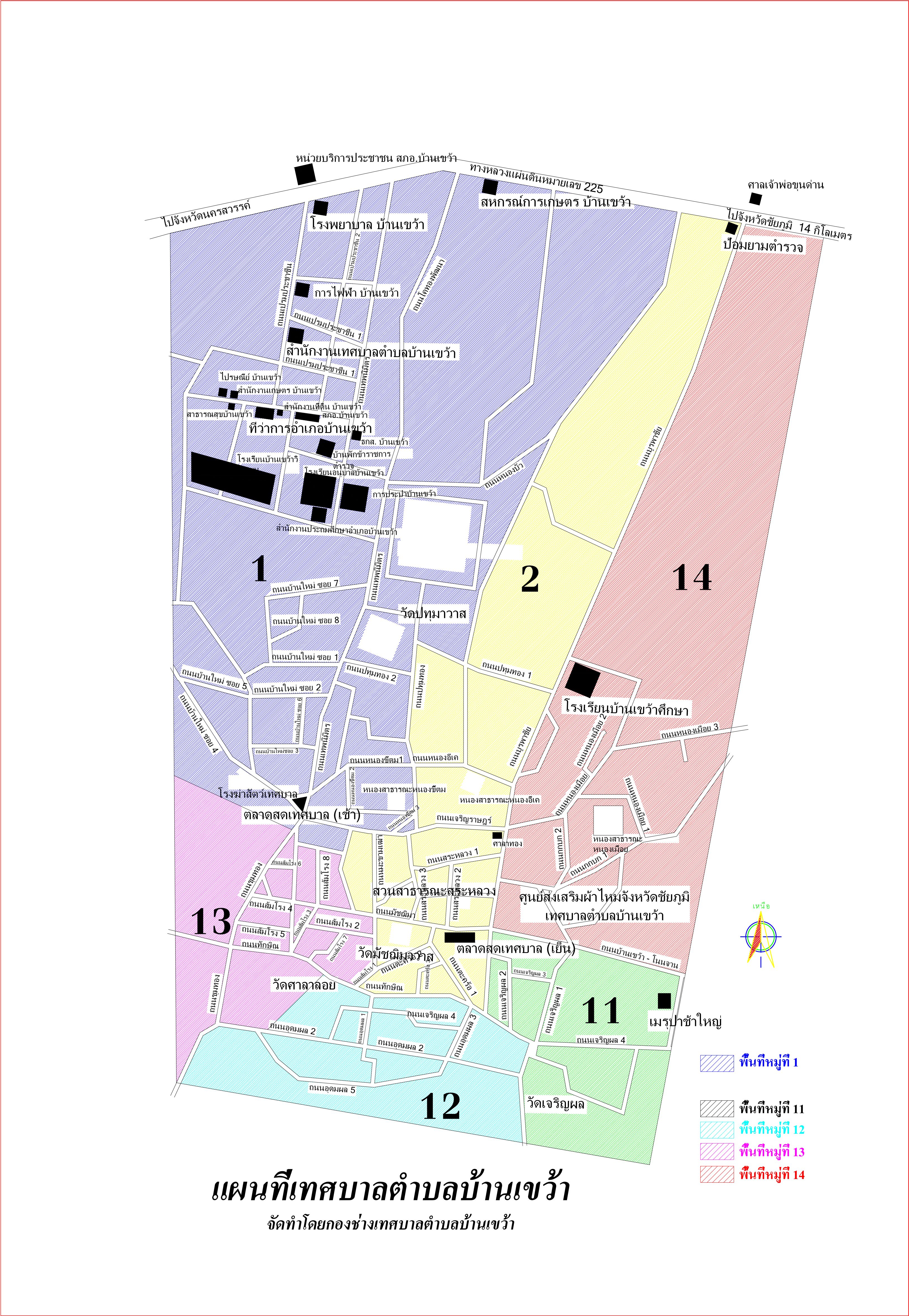 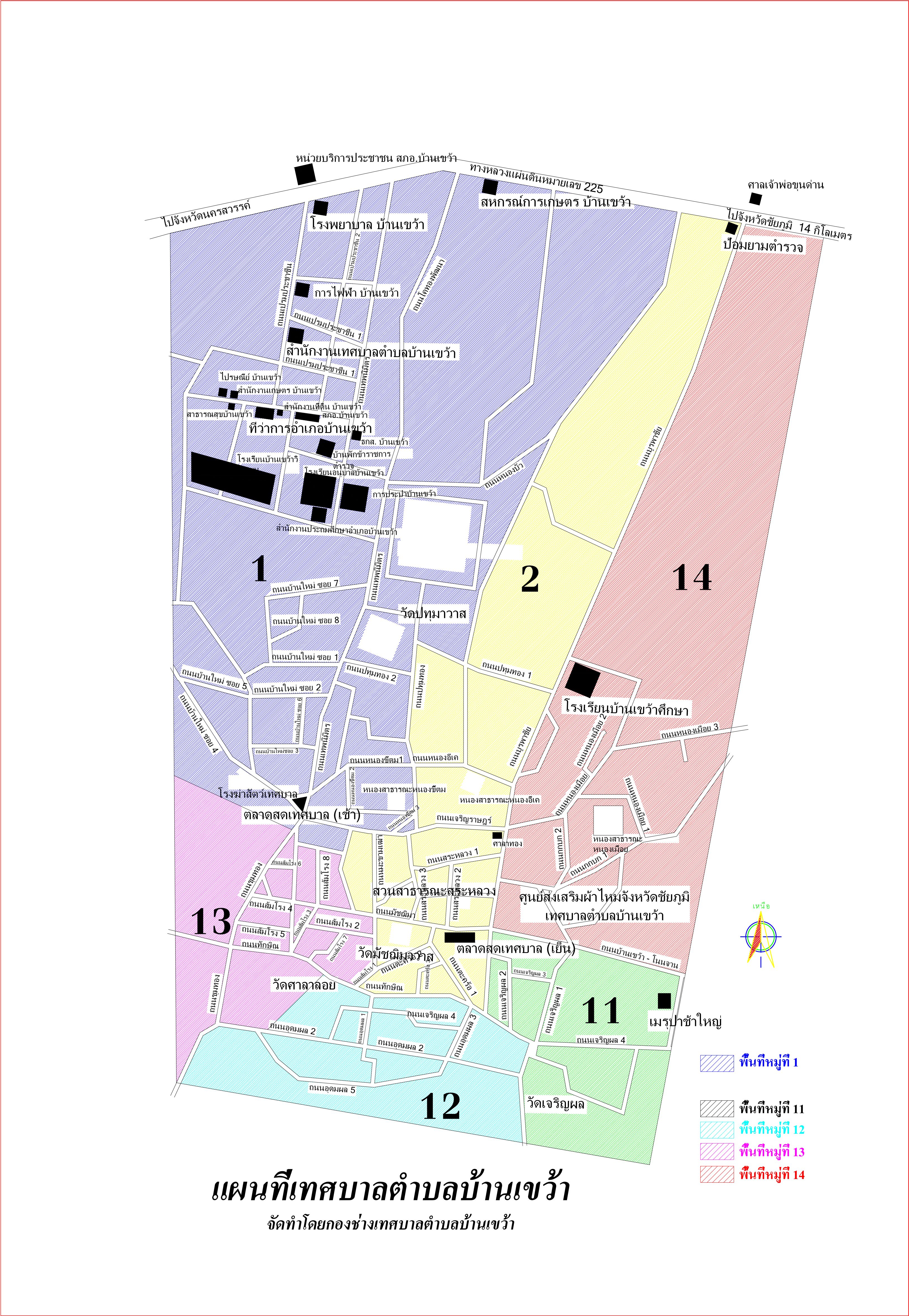 -49-		1.2	ลักษณะภูมิประเทศ			เทศบาลตำบลบ้านเขว้า มีลักษณะภูมิประเทศโดยทั่วไปเป็นพื้นที่ราบ ไม่มีพื้นที่ป่าหรือภูเขา เนื่องจากทางทิศเหนือของเทศบาลตำบลบ้านเขว้า มีเทือกเขาภูแลนคา และทางทิศใต้จะมีแม่น้ำชีไหลผ่าน จึงส่งผลให้เมื่อมีฝนตกในปริมาณมาก จะมีน้ำไหลหลากมาจากเทือกเขาภูแลนคาลงมาทางลำห้วยยางบ่า เข้าท่วมทางทิศเหนือของเทศบาล และหากปริมาณน้ำในแม่น้ำชีมีจำนวนมากจะไหลเข้าลำเหมืองกลาง เขาท่วมพื้นที่ทางทิศใต้ของเทศบาลตำบลบ้านเขว้า 		1.3 	ลักษณะภูมิอากาศ			เทศบาลตำบลบ้านเขว้า มีลักษณะอากาศร้อนชื้น อยู่ในภูมิอากาศแบบมรสุมเขตร้อน  มีฤดูกาล 3 ฤดู โดยระยะเวลาในแต่ละฤดูอาจคลาดเคลื่อนไปตามสภาพดินฟ้าอากาศของแต่ละปี มีอากาศหนาวจัดในฤดูหนาว ร้อนจัดในฤดูร้อน และช่วงฝนสลักกับช่วงแห้งแล้งแต่ต่างกันอย่างชัดเจนตามห้วงเวลา ดังนี้			ฤดูหนาว  เดือนพฤศจิกายน - กุมภาพันธ์     ฤดูร้อน	เดือน	มีนาคม – พฤษภาคม			ฤดูฝน     เดือนมิถุนายน - ตุลาคม		1.4 	ลักษณะดิน			วัตถุต้นกำเนิดดินส่วนใหญ่เกิดจากการสลายตัวผุพังอยู่กับที่ของหินตะกอน หรือเป็นชิ้นส่วนของหินตะกอนที่ผุพังและถูกเคลื่อนย้ายมาในระยะทางไม่ไกลนัก ลักษณะดินที่พบส่วนใหญ่มักจะเป็นดินที่มีพัฒนาการสูง มีความอุดมสมบูรณ์ต่ำ ดินมีโอกาสขาดแคลนน้ำได้ง่าย 		1.5	ลักษณะของแหล่งน้ำ			แห่งน้ำในเทศบาลตำบลบ้านเขว้า  ส่วนใหญ่จะเป็นลักษณะหนองน้ำสาธารณะ กระจายอยู่ตามหมู่ต่าง ๆ ในเขตเทศบาล และมีลำห้วยธรรมชาติไหลผ่านทางทิศใต้ของเทศบาล  สำหรับแหล่งน้ำในเขตเทศบาลตำบลบ้านเขว้า มีดังนี้			(1)	หนองบัว  อยู่ในพื้นที่หมู่ที่ 1  				(2)	สระหลวง  อยู่ในพื้นที่ หมู่ที่ 2			(3)	หนองขี้ตม อยู่ในพื้นที่ หมู่ที่ 2				(4)	หนองเค   อยู่ในพื้นที่ หมู่ที่ 2			(5)	หนองแข้   อยู่ในพื้นที่ หมู่ที่ 1			(6)	หนองเมื่อย  อยู่ในพื้นที่ หมู่ที่ 14  				คิดเป็นพื้นที่กักเก็บน้ำรวมทั้งสิ้น ประมาณ  17,620  ลูกบาศก์เมตร2. 	ด้านการเมือง/การปกครอง		2.1 	เขตการปกครอง			เทศบาลตำบลบ้านเขว้า  เป็นการบริหารราชการส่วนท้องถิ่น ต่อมาได้มีพระราชบัญญัติเทศบาล (ฉบับที่ 12)  พ.ศ. 2546 กำหนดให้มีกำนันผู้ใหญ่บ้านในเขตเทศบาลตำบล ดังนั้นจึงมีรูปแบบการปกครองทั้งในรูปแบบการบริหารราชการส่วนภูมิภาค และรูปแบบการบริหารราชการส่วนท้องถิ่น คือ/(1)การบริหาร...-50-			(1)	การบริหารราชการส่วนภูมิภาค  				ในเขตเทศบาลตำบลบ้านเขว้า ประกอบด้วยหมู่บ้าน จำนวน  6  หมู่บ้าน  โดยในแต่ละหมู่บ้านจะมี ผู้ใหญ่บ้าน และผู้ช่วยผู้ใหญ่บ้าน ดูแล ดังนี้				(2)	การบริหารราชการท้องถิ่น				เทศบาลตำบลบ้านเขว้า เป็นการบริหารราชการส่วนท้องถิ่น มีโครงสร้างและอัตรา กำลังในการบริหารงาน คณะผู้บริหารท้องถิ่น สมาชิกสภาท้องถิ่น และข้าราชการประจำ ดังนี้				-	คณะผู้บริหาร มีหน้าที่ควบคุมและรับผิดชอบในการบริหารกิจการของเทศบาล ให้เป็นไปตามกฎหมาย ระเบียบ ข้อบังคับ เทศบัญญัติ และนโยบาย ตลอดจนการสั่ง อนุญาต และอนุมัติเกี่ยวกับราชการของเทศบาล วางระเบียบเพื่อให้งานของเทศบาลเป็นไปด้วยความเรียบร้อย และปฏิบัติหน้าที่อื่นตามที่กฎหมายบัญญัติไว้ในพระราชบัญญัตินี้และกฎหมายอื่น และเป็นผู้บังคับบัญชาพนักงานเทศบาลและลูกจ้างเทศบาล					คณะผู้บริหารเทศบาลตำบลบ้านเขว้า ประกอบด้วย นายกเทศมนตรี  มาจากการเลือกตั้งของประชาชนโดยตรงจำนวน 1 คน และนายกเทศมนตรีได้แต่งตั้งรองนายกเทศมนตรีจำนวน 2 คน เป็นผู้ช่วยในการบริหารราชการของเทศบาล นอกจากนั้น นายกเทศมนตรี ยังแต่งตั้งเลขานุการ จำนวน 1 คน และแต่งตั้งที่ปรึกษานายกเทศมนตรี จำนวน 1 คน				ในปัจจุบันคณะผู้บริหารของเทศบาลตำบลบ้านเขว้า ประกอบด้วย				(1) 	นายธวัช 		จินชัย	นายกเทศมนตรี				(2) 	นายสมศักดิ์  	ศรีกุศล	รองนายกเทศมนตรี				(3) 	นายธมากร  	ลี้ภัยดี	รองนายกเทศมนตรี				(4) 	นายวุฒิ          	นนท์ภักดี	เลขานุการนายกเทศมนตรี				(5) 	นายบุญหนา 	มั่งมี	ที่ปรึกษานายกเทศมนตรี/-สภาเทศบาล...-51-				- 	สภาเทศบาล อำนาจในการควบคุมฝ่ายบริหาร  ตราเทศบัญญัติหรือการออกกฎข้อบังคับของท้องถิ่น ซึ่งมีผลใช้บังคับได้เฉพาะในเขตเทศบาล					สภาเทศบาลตำบลบ้านเขว้า ประกอบด้วย ประธานสภาเทศบาล จำนวน 1 คน รองประธาน สภาเทศบาล จำนวน 1 คน และสมาชิกสภาเทศบาล จำนวน 10 คน โดยมาจากการเลือกตั้งโดยตรง  ปัจจุบันสภาเทศบาลตำบลบ้านเขว้า ประกอบด้วย				(1) 	นายประกอบ	ปราบคะเชนทร์	ประธานสภาเทศบาล				(2) 	นายจักริน	วีระปิต	รองประธานสภาเทศบาล				(3) 	นายชวนินท์	แย้มนุ่น	สมาชิกสภาเทศบาล				(4) 	นายสุพจน์  	บุญพิมพ์	สมาชิกสภาเทศบาล				(5) 	นายสุรเชษฐ์  	แว่นทิพย์    	สมาชิกสภาเทศบาล				(6)	  นายภัทรพงษ์  	วิสิทธิ์	สมาชิกสภาเทศบาล					(7) 	นายภัทรชัย	ชัยศร	สมาชิกสภาเทศบาล				(8) 	นายนิวัฒน์  	สว่างแสง	สมาชิกสภาเทศบาล				(9) 	นายกองเหรียญ   	กุมภาว์	สมาชิกสภาเทศบาล				(10) นายสุริยันต์  	หิรัญเขว้า	สมาชิกสภาเทศบาล				(11) นางปัญญาพร	คุ้มเขว้า	สมาชิกสภาเทศบาล				(12) นางสาวจีรภา   	ปราบคเชนทร์           	สมาชิกสภาเทศบาล				-	พนักงานเทศบาล และลูกจ้าง มีหน้าที่ปฏิบัติงานประจำของเทศบาล ให้เป็นไปตามนโยบายและอำนาจหน้าที่ตามที่กฎหมายกำหนด หรือตามที่นายกเทศมนตรีมอบหมาย โดยมีปลัดเทศบาล เป็นผู้บังคับบัญชา โดยในปีงบประมาณ พ.ศ.2559 เทศบาลตำบลบ้านเขว้า มีกรอบอัตรากำลัง และจำนวนพนักงานเทศบาล ลูกจ้างประจำ และพนักงานจ้าง ที่มีอยู่จริง ดังนี้/2.2การเลือกตั้ง...-52-	2.2 	การเลือกตั้ง			ในการเลือกตั้งนายกเทศมนตรีตำบล และสมาชิกสภาเทศบาลตำบลบ้านเขว้า กรณีครบวาระ เมื่อวันที วันที่  28 มีนาคม  2564 ของเทศบาลตำบลบ้านเขว้า มีผู้ใช้สิทธิเลือกตั้งดังนี้3.	ประชากร		3.1 	ข้อมูลเกี่ยวกับจำนวนประชากร				ประชากรในเขตเทศบาลตำบลบ้านเขว้า ส่วนใหญ่เป็นคนไทยอีสานย้ายถิ่นฐานมาจากจังหวัดนครราชสีมา ตั้งรกรากมานาน มีภาษาพื้นเมืองอีสานเป็นภาษาท้องถิ่น  ไม่มีความแตกต่างทางเชื้อชาติ และผิวพรรณ วรรณะในหมู่ประชาชน  และไม่มีปัญหาชนกลุ่มน้อย มีจำนวนประชากรทั้งสิ้น  7,986 คน จำนวนครัวเรือนทั้งสิ้น 3,399 ครัวเรือน  ความหนาแน่นของประชากร 1,897 คน/ตารางกิโลเมตร ความหนาแน่นของครัวเรือน ประมาณ  678  หลังคา/ตารางกิโลเมตรตารางแสดงจำนวนประชากรในเขตเทศบาลตำบลบ้านเขว้า             หมายเหตุ   ที่มา : สำนักงานทะเบียนท้องถิ่นเทศบาลตำบลบ้านเขว้า  ณ 8 ตุลาคม  2564/3.1ช่วงอายุ...-53-		3.1 	ช่วงอายุและจำนวนประชากรที่มา  สำนักทะเบียนเทศบาลตำบลบ้านเขว้า ข้อมูล ณ  8  ตุลาคม  25644.	สภาพสังคม		4.1 	การศึกษา			ในเขตเทศบาลตำบลบ้านเขว้า มีโรงเรียนในสังกัดสำนักงานเขตประถมศึกษาจังหวัดชัยภูมิ        2 แห่ง คือ โรงเรียนอนุบาลบ้านเขว้า และโรงเรียนบ้านเขว้าศึกษา โรงเรียนในสังกัดสำนักงานเขตมัธยมศึกษาจังหวัดชัยภูมิ 1 แห่ง คือโรงเรียนบ้านเขว้าวิทยายน  มีศูนย์พัฒนาเด็กเล็กของเทศบาล  1  แห่ง  ศูนย์อบรมเด็กก่อนเกณฑ์ ในวัด 1 แห่ง และมีโรงเรียนเอกชน 1 แห่ง  คือโรงเรียนอนุบาลหลวงภักดี			(1)	การศึกษาในโรงเรียน  ในเขตเทศบาลตำบลบ้านเขว้า มีโรงเรียนในสังกัดสำนักงานเขตประถมศึกษาจังหวัดชัยภูมิ  จำนวน 2 แห่ง คือ โรงเรียนอนุบาลบ้านเขว้า และโรงเรียนบ้านเขว้าศึกษา  โรงเรียนในสังกัดสำนักงานเขตมัธยมศึกษาจังหวัดชัยภูมิ จำนวน 1 แห่ง คือโรงเรียนบ้านเขว้าวิทยายน  หมายเหตุ  ข้อมูลจากระบบสารสนเทศเพื่อการบริหารการศึกษา สำนักงานเขตมัธยมศึกษาจังหวัดชัยภูมิ ณ วันที่ 4 มิถุนายน 2564/(2)การศึกษานอกระบบ...-54-  		(2)	การศึกษานอกระบบและการศึกษาตามอัธยาศัย ในเขตเทศบาลตำบลบ้านเขว้า มีศูนย์การศึกษานอกระบบและการศึกษาตามอัธยาศัย 1 แห่ง และเป็นที่ตั้งของห้องสมุด เพื่อให้ประชาชนได้ศึกษาหาความรู้เพิ่มเติมได้อีกด้วย		(3) 	ศูนย์พัฒนาเด็กเล็ก			4.2 	สาธารณสุข				ในเขตเทศบาลตำบลบ้านเขว้า มีโรงพยาบาลของรัฐบาล จำนวน 1 แห่ง คือ โรงพยาบาลบ้านเขว้า มีเตียงคนไข้ จำนวน  30  เตียงมีบุคลากรดังนี้					(1)	แพทย์			จำนวน   	5	คน 						(2)	ทันตแพทย์			จำนวน	5 	คน					(3) 	พยาบาลวิชาชีพ  		จำนวน    60 	คน  						(4) 	เภสัชกร  			จำนวน	6  	คน 					(5) 	นักวิชาการสาธารณสุข  	จำนวน 	2  	คน   						(6) 	เจ้าพนักงานสาธารณสุข 	จำนวน 	2  	คน 					(7) 	นักเทคนิคการแพทย์  	จำนวน 	3  	คน   					(8) 	เจ้าพนักงานวิทยาศาสตร์การแพทย์ จำนวน 	1  	คน  					(9) 	นักรังสีการแพทย์   	จำนวน 	1 	คน 					(10) เจ้าพนักงานรังสีการแพทย์  	จำนวน	1 	คน					(11) เจ้าพนักงานทันตสาธารณสุข  	จำนวน	3 	คน   					(12)นักกายภาพ  		จำนวน	3  	คน  					(13)เจ้าพนักงานเวชสถิติ  	จำนวน	3 	คน  					(14)เจ้าพนักงานเภสัชกรรม  	จำนวน	4 	คน 					(15)นักโภชนาการ 		จำนวน	1 	คน					(16)อาสาสมัครสาธารณสุขมูลฐานในเขตเทศบาล  จำนวน  189  คน					(17) เจ้าหน้าที่อื่นๆ		จำนวน	82	คน/4.3 อาชญากรรม...-55-		4.3 	อาชญากรรม			ในรอบปีที่ผ่านมา (เดือนมกราคม - ธันวาคม 2564) ในเขตเทศบาลตำบลบ้านเขว้า มีสถิติอาชญากรรม แยกเป็นกลุ่มความผิดดังนี้ดังนี้								ที่มา :  สถานีตำรวจภูธรบ้านเขว้า 2564		4.4 	ปัญหายาเสพติด				ถึงแม้ทุกภาคส่วนจะระดมสรรพกำลังในการป้องกันและแก้ไขปัญหายาเสพติด แต่เนื่องจากจังหวัดชัยภูมิ มีสภาพเป็นพื้นที่ถูกใช้เป็นเส้นทางผ่านของยาเสพติดทั้งจากภาคเหนือและจากชายแดนภาคตะวันออกเฉียงเหนือตอนบน ผ่านไปยังพื้นที่กรุงเทพมหานคร ปริมณฑล ภาคกลาง และขณะเดียวกันก็เป็นเส้นทางผ่านของยาเสพติดจากภาคเหนือ ภาคกลาง กรุงเทพมหานคร ปริมณฑล สู่พื้นที่ภาคตะวันออกเฉียงเหนือ จึงทำให้ในพื้นที่ของเทศบาลตำบลบ้านเขว้า มีปัญหาการแพร่ระบาดของยาเสพติดบ้างในบางพื้นที่ การจับกุมส่วนใหญ่จะเป็นผู้เสพ และผู้ค้ารายย่อย อย่างไรก็ตามปรากฏว่ามีการแพร่ระบาดของยาไอซ์ เข้ามาในพื้นที่		4.5 	การสังคมสงเคราะห์				ณ วันที่ 30 กันยายน 2564 มีประชาชนมาลงทะเบียนตามโครงการหลักประกันรายได้แก่ผู้สูงอายุ โครงการสนับสนุนการเสริมสร้างสวัสดิการสังคมให้แก่คนพิการหรือทุพลภาพ และการสงเคราะห์เพื่อการยังชีพสำหรับผู้ป่วยเอดส์ ดังนี้ข้อมูล กองสวัสดิการสังคม เทศบาลตำบลบ้านเขว้า ณ วันที่ 8  ตุลาคม  2564/5. ระบบบริการพื้นฐาน...-56-5.	ระบบบริการพื้นฐาน		5.1 	การคมนาคมขนส่ง			เทศบาลตำบลบ้านเขว้า มีเส้นทางคมนาคมเชื่อมกับทางหลวงหมายเลข  225  สายชัยภูมิ-นครสวรรค์  ติดต่อทางหลวงชนบท  สายบ้านเขว้า-โนนจาน  ติดต่อทางหลวงชนบท  สายบ้านเขว้า-หนองบัวบาน สำหรับถนนภายในเขตเทศบาล ส่วนใหญ่เป็นถนนคอนกรีตเสริมเหล็ก มีเพียงบางสายที่ยังเป็นถนนลูกรังอยู่  การติดต่อกับจังหวัดชัยภูมิโดยรถยนต์โดยสาร (สองแถว) ซึ่งจะออกจากเทศบาลตำบลบ้านเขว้าทุกระยะ 30 นาที		5.2 	การไฟฟ้า			ในเขตเทศบาล จำนวนครัวเรือนที่ใช้ไฟฟ้าแล้ว ประมาณร้อยละ 97  ของครัวเรือนทั้งหมด  สำหรับไฟฟ้าสาธารณะภายในเขตเทศบาล มีจำนวน  700  จุด  ครอบคลุมถนน 12 สายหลัก		5.3	การประปา				เทศบาลตำบลบ้านเขว้า ไม่มีกิจการประปาของตนเอง โดยประชาชนในเขตเทศบาลจะใช้น้ำประปาของการประปาส่วนภูมิภาค  และจำนวนครัวเรือนที่ใช้น้ำประปาคิดเป็นร้อยละ 97.68  ของครัวเรือนทั้งหมดมีปริมาณการใช้น้ำ ประมาณ 5,000 ลูกบาศก์เมตร/วัน สำหรับแหล่งน้ำที่ใช้ผลิตน้ำประปาได้แก่น้ำจากแม่น้ำชีและแหล่งน้ำดิบสำรองจากอ่างเก็บน้ำบาซ่าน		5.4 	โทรศัพท์				ในเขตพื้นที่เทศบาลตำบลบ้านเขว้า มีโทรศัพท์สำหรับบริการประชาชนในการติดต่อสื่อสารดังนี้				(1) 	โทรศัพท์โครงข่ายขั้นพื้นฐาน ของบริษัท ทีโอที จำกัด (มหาชน) ชุมสาย 1 แห่ง ให้บริการโทรศัพท์พื้นฐาน(ตามบ้าน) และโทรศัพท์สาธารณะ 				(2) 	โทรศัพท์เคลื่อนที่ มีเสาส่งสัญญาณของบริษัท DTAC จำนวน 1 แห่ง , บริษัท          AIS  123  จำนวน  1  แห่ง , บริษัท True จำนวน  2 แห่ง  โดยในเขตเทศบาลตำบลบ้านเขว้า สามารถใช้โทรศัพท์เคลื่อนที่ได้ทั้งเครือข่าวของ true DTAC และ AIS ในระบบ 2 G
 3 G และ 4 G		5.5 	ไปรษณีย์				ในเขตเทศบาลตำบลบ้านเขว้า มีไปรษณีย์ 1 แห่ง คือ ไปรษณีย์บ้านเขว้า 6.	ระบบเศรษฐกิจ		6.1 	การเกษตร			พื้นที่การเกษตรของเทศบาลตำบลบ้านเขว้า มีเพียงเล็กน้อย โดยจะอยู่ในบริเวณทิศใต้ของเทศบาล พืชที่ปลูกจะเป็น ข้าว อย่างไรก็ตามประชาชนในเขตเทศบาลตำบลบ้านเขว้า จะมีพื้นที่เพาะปลูกอยู่นอกเขตเทศบาล โดยพืชที่ปลูกจะมีข้าวเป็นหลัก/6.2การประมง...-57-		6.2 	การประมง			ในเขตเทศบาลตำบลบ้านเขว้า ไม่มีผู้ประกอบอาชีพประมง มีเพียงเกษตรบางรายที่มีการเลี้ยงปลาตามสระที่ขุดไว้เก็บกักน้ำเพื่อการเกษตร และจะได้รับความเสียหายบ้างกรณีที่เกิดอุทกภัยในพื้นที่		6.3	การปศุสัตว์			ในเขตเทศบาลตำบลบ้านเขว้า มีการรวมกลุ่มทำการปศุสัตว์บ้านเป็นกลุ่มเล็กๆ มีสมาชิกประมาณ 50-100 คน ได้แก่ กลุ่มพ่อค้าหมูน้อย จะทำการเลี้ยงสุกรเพื่อจำหน่าย กลุ่มเพาะเลี้ยงไก่พันธ์พื้นเมือง กลุ่มผู้เลี้ยงโค กระบือ เป็นต้น		6.4	การบริการ			ในเขตเทศบาลตำบลบ้านเขว้า มีสถานประกอบการที่ให้บริการ คือ			(1) 	ธนาคาร  ได้แก่     		ธนาคารออมสิน      			(2) 	ตู้ เอทีเอ็ม			จำนวน	7	แห่ง			(3) 	ร้านเสริมสวย และแต่งผม 	จำนวน	25 	แห่ง			(4) 	ร้านขายอาหาร  		จำนวน	30 	แห่ง			(5) 	อู่ซ่อมรถ  			จำนวน	8 	 แห่ง		6.5 	การท่องเทียว			เทศบาลตำบลบ้านเขว้า ตั้งอยู่ห่างจากแหล่งท่องเที่ยวที่สำคัญของจังหวัดชัยภูมิ เช่น อุทยานแห่งชาติป่าหินงาม ประมาณ 80 กิโลเมตร ห่างจากมอหินขาว ประมาณ 60 กิโลเมตร และอยู่ห่างจากจังหวัดชัยภูมิ ซึ่งมีแหล่งท่องเทียวเช่น ศาลเจ้าพ่อพญาแล ปรางค์กู่  13 กิโลเมตร 			หมู่บ้านต่าง ๆ ในเขตเทศบาล เป็นหมู่บ้านทอผ้าไหมมัดหมี่ ที่สืบทอดมาจากบรรพชนตั้งแต่อดีตจวบจนปัจจุบัน กว่า 200 ปี  ผ้าไหมมัดหมี่ของบ้านเขว้า จะมีลวดลายเป็นเอกลักษณ์ แปลกตา และมีความประณีต จึงมีการพูดติดปากกันว่า "ไหมดี ต้องไหมมัดหมี่บ้านเขว้า" และที่ผ่านมาจะได้รับรางวัลชนะเลิศการประกวดผ้าไหมที่พระตำหนักภูพานราชนิเวศน์จังหวัดสกลนคร อย่างต่อเนื่อง จนได้รับเลือกเป็นสินค้า "หนึ่งตำบลหนึ่งผลิตภัณฑ์" หรือ OTOP พร้อมทั้งเทศบาลฯ ได้รับรางวัลหมู่บ้าน OTOP Village  champion  :  OVC  ระดับประเทศ  นอกจากนั้นแล้ว อำเภอบ้านเขว้า ยังได้รับเกียรติสูงสุดให้เป็นผู้ทอผ้าไหม "ไม้แรกของประเทศ" ตามโครงการ "ถักร้อยดวงใจ มหกรรมผ้าไหม เทิดไท้องค์ราชินี"		ในปี พ.ศ. 2547 เทศบาลตำบลบ้านเขว้าได้รับการสนับสนุนงบประมาณจากกองทุนเพื่อกระจายการผลิตและการสร้างงานไปสู่ภูมิภาค (กจภ.) จำนวน 3,357,500 บาท ก่อสร้างศูนย์ส่งเสริมผ้าไหมจังหวัดชัยภูมิ สำหรับจัดแสดงขั้นตอนการผลิต ผ้าไหมมัดหมี่ ตลอดจนจัดแสดงผ้าไหมลวดลายต่างๆ ที่เป็นเอกลักษณ์ของบ้านเขว้าเอง ให้นักท่องเที่ยวได้เข้าศึกษาเยี่ยมชน/ดังนั้น...-58-		ดังนั้น เทศบาลตำบลบ้านเขว้า จึงเป็นแหล่งท่องเที่ยวเชิงวัฒนธรรม และภูมิปัญญาท้องถิ่นและเป็นแหล่งซื้อของฝาก ที่สำคัญที่นักท่องเที่ยวที่มาเที่ยวจังหวัดชัยภูมิจะต้องแวะมาจับจ่ายซื้อหาผ้าไหมเป็นของฝากเสมอ		6.6	อุตสาหกรรม			ในเขตเทศบาลตำบลบ้านเขว้า ไม่มีโรงงานอุตสาหกรรมขนาดใหญ่ มีเพียงอุตสาหกรรมในครัวเรือน เช่น อุตสาหกรรมผลิตผ้าไหม การเพ็นท์ผ้าไหม และการหยดทองผ้าไหม ซึ่งทำรายได้สร้างชื่อเสียงและ มีการแปรรูปผลผลิตภายในท้องถิ่น เช่น ลอดช่อง ขนมจีน แหนมไส้กรอก หม่ำ โรงสีข้าว ฯลฯ 		6.7	การพาณิชย์และกลุ่มอาชีพ			(1) 	การด้านพาณิชกรรม				-	สถานีบริการน้ำมัน 	จำนวน	  3	 แห่ง    -	ตลาดสด จำนวน  2  แห่ง				-  	ร้านค้าทั่วไป 		จำนวน	70 	 แห่ง    -	โรงฆ่าสัตว์  จำนวน  1  แห่ง			(2) 	กลุ่มอาชีพ				ในเขตเทศบาลตำบลบ้านเขว้า มีการรวมกลุ่มประกอบอาชีพที่หลากหลาย เช่นกลุ่มผู้ประกอบการผ้าไหม กลุ่มสตรี กลุ่มผู้สูงอายุ กลุ่มพ่อค้าหมูน้อย กลุ่มจักสาน กลุ่มรถเข่ง กลุ่มผู้เลี้ยงไก่ชน  กลุ่มผู้ประกอบการตลาดสด เป็นต้น		6.8 	แรงงาน			เนื่องอุตสาหกรรมในเขตเทศบาลตำบลบ้านเขว้า ส่วนใหญ่เป็นอุตสาหกรรมในครอบครัว การใช้แรงงานจะเป็นแรงงานในครอบครัว และหากต้องการใช้แรงงานก็จะจ้างแรงงานในพื้นที่ 7.	ศาสนา ประเพณี วัฒนธรรม		7.1 	การนับถือศาสนา		ประชาชนในเขตเทศบาลตำบลบ้านเขว้า ส่วนใหญ่นับถือศาสนาพุทธ ประมาณร้อยละ 98 มีวัดในเขตเทศบาล 4 แห่ง คือ วัดปทุมาวาส , วัดมัชฌิมาวาส ,   วัดศาลาลอย , วัดเจริญผล  มีโบสถ์คริสต์  จำนวน 1 แห่ง		7.2 	ประเพณีและงานประจำปี			ประเพณีท้องถิ่นที่สำคัญ ที่ประชาชนในเขตเทศบาลตำบลบ้านเขว้า ให้ความสำคัญ และจัดเป็นประจำทุกปี ได้แก่			(1) 	ประเพณีนมัสการรอยพระพุทธบาทจำลอง (บุญเดือน 3 ) จะจัดในวันประมาณเดือนกุมภาพันธ์  ณ วัดปทุมาวาส			(2) 	ประเพณีบุญมหาชาติ จะจัดในวันประมาณเดือนมีนาคม  ณ วัดศาลาลอย			(3) 	ประเพณีสงกรานต์     วันที่ 13 เมษายน ของทุกปี/(4)ประเพณี...-59-			(4) 	ประเพณีสรงน้ำหลวงปู่โพธิ์ จะจัดในวันสงกรานต์ เดือนเมษายน ณ วัดเจริญผล	 		(5) 	งานประเพณีบุญเดือนหก    ประมาณเดือน  พฤษภาคม ณ วัดมัฌชิมาวาส			(6) 	ประเพณีแห่เทียนพรรษา  จัดในวันเข้าพรรษา			(7) 	ประเพณีตักบาตรเทโว  จะจัดในวันออกพรรษาของทุกปี			(8) 	ประเพณีลอยกระทง    จะจัดในวันขึ้น 15 ค่ำ เดือน 12  ของทุกปี  			(9) 	ประเพณีบวงสรวงอนุสาวรีย์เจ้าพ่อพระยาแล อำเภอบ้านเขว้า			(10) ประเพณีบวงสรวงเจ้าพ่อดอนแก้ว 			(11) ประเพณีบวงสรวงเจ้าพ่อขุนด่าน		7.3	ภูมิปัญญาท้องถิ่น และภาษาถิ่น			ประชาชนในเขตเทศบาลตำบลบ้านเขว้า จะใช้ภาษาอีสานในการสื่อสาร และมีภูมิปัญญาท้องถิ่นที่ได้รับการถ่ายทอดมาจากบรรพชน นานเกือบ 200 ปี คือ การทอผ้าไหมมัดหมี่ โดยจะเริ่มจากการทอเพื่อใช้ในครัวเรือน  ต่อมาได้เข้าไปมีส่วนร่วม ในงานประเพณีต่างๆ เช่น งานแต่งงาน  แต่งกายของเจ้าบ่าว เจ้าสาว ใช้เป็นของไหว้สำหรับญาติฝ่ายชายในงานแต่งงาน งานบวชใช้แต่งตัวนาคและผู้ที่ไปร่วมงานรวมถึง งานบุญ งานทาน งานประเพณีต่าง ๆ ผู้คนจะแต่งกายด้วยผ้าไหม ทั้งหญิง และชาย  เป็นการประกวดประชันทั้งฝีมือการทอและการตัดเย็บกันไปในที 		ผ้าไหมบ้านเขว้า  เริ่มเป็นที่รู้จักทั่วไปเมื่อประมาณ พ.ศ.2523  นายถนอม  แสงชมพู   นายอำเภอขณะนั้น ได้นำผ้าไหมส่งศูนย์ศิลปาชีพ สวนจิตรลดา ด้วยคุณภาพของผ้าไหม ลวดลายที่แปลกตา และผีมือที่ประณีต  จึงได้รับความสนใจ มีผู้สั่งทอเป็นจำนวนมาก ต่อมาในปี  พ.ศ. 2530 ผู้ว่าราชการจังหวัดชัยภูมิในขณะนั้น (ร.ต. สุนัย ณ อุบล รน. :ดุษฎีบัณฑิตกิตติมศักดิ์ด้านผ้าไหม และผู้เชี่ยวชาญด้านผ้าไหม) ได้ให้การส่งเสริม  การผลิตและได้ส่งผ้าไหมบ้านเขว้าเข้าประกวดที่โครงการศิลปาชีพ พระตำหนักภูพานราชนิเวศน์ จังหวัดสกลนคร ได้รับรางวัลชนะเลิศ หลังจากนั้น ผ้าไหมบ้านเขว้าได้รับการคัดเลือกส่งเข้าประกวดและได้รับรางวัลชนะเลิศเกือบทุกปี ในปี พ.ศ.2545 ในโครงการ “หนึ่งตำบล หนึ่งผลิตภัณฑ์”  ผ้าไหมบ้านเขว้าได้รับการพิจารณาเป็นสินค้าระดับ 5 ดาวของจังหวัดชัยภูมิ และในการประกวดสินค้า OTOP ของกรมการพัฒนาชุมชน กระทรวงมหาดไทย ดังนั้นการทอผ้าไหมของบ้านเขว้า จึงเป็นภูมิปัญญาท้องถิ่นที่สำคัญที่จะต้องอนุรักษ์และสืบสานต่อไปยังรุ่นลูกรุ่นหลาน		7.4	สินค้าพื้นเมือง และของที่ระลึก			(1) 	ผ้าไหม  ผ้าไหมมัดหมี่ของบ้านเขว้า จะมีความสวยงาม ประณีต มีลวดลายเป็นเอกลักษณ์ ทุกขั้นตอนการผลิตตั้งแต่การปลูกหม่อนเลี้ยงไหม สาวไหม ฟอกย้อม ทอผ้าไหมเป็นต้น จะทำเองด้วยมือทุกขั้นตอน /ผ้าไหมมัดหมี่...-60-				ผ้าไหมมัดหมี่บ้านเขว้า มีลวดลายมากถึง 28 ลวดลาย และที่สำคัญและเป็นที่ภาคภูมิใจของคนบ้านเขว้า คือ ลายหมี่คั่นขอนารี  ซึ่งเป็นลายผ้ามัดหมี่ เกิดจากการนำหมี่คั่นลายโบราณ มารวมกับลายมัดหมี่ขอนารี ซึ่งสมเด็จพระบรมราชินีนาถได้มีพระราชดำริ ให้อนุรักษ์ไว้ เกิดเป็นลายผ้าเอกลักษณ์ของจังหวัดชัยภูมิขึ้น				ผ้าไหมบ้านเขว้าได้รับการคัดเลือกส่งเข้าประกวดและได้รับรางวัลชนะเลิศเกือบทุกปี ในปี พ.ศ.2545 ในโครงการ “หนึ่งตำบล หนึ่งผลิตภัณฑ์”  ผ้าไหมบ้านเขว้าได้รับการพิจารณาเป็นสินค้าระดับ 5 ดาวของจังหวัดชัยภูมิ และในการประกวดสินค้า OTOP ของกรมการพัฒนาชุมชนกระทรวง มหาดไทย ผ้าไหมบ้านเขว้าได้รับรางวัลชนะเลิศของประเทศ 9. 	ทรัพยากรธรรมชาติ		9.1 	น้ำ 			เทศบาลตำบลบ้านเขว้า  ไม่มีพื้นที่ป่าและภูเขา มีลักษณะเป็นพื้นที่ราบติดเชิงเขาภูแลนคา มี คลอง   ลำธาร  ห้วย  ในเทศบาล  มี 1 แห่ง ได้แก่ ห้วยชีลองไหลผ่าน มีหนองน้ำในเขตเทศบาลทั้งสิ้น  6  แห่ง ได้แก่ สระหนองบัว สระหลวง สระหนองขี้ตม สระหนองเค สระหนองแข้  สระหนองเมื่อย สามารถเก็บน้ำรวมทั้งสิ้น ประมาณ  17,620  ลูกบาศก์เมตร10. 	น้ำเสีย และขยะ		10.1	น้ำเสียและการระบาย			เทศบาลตำบลบ้านเขว้า เป็นชุมชนกึ่งเมือง ปริมาณน้ำเสียที่มีการปล่อยออกมาตามรางและท่อระบายน้ำของเทศบาลมี ประมาณ  50  ลูกบาศก์เมตร/วัน  และเทศบาลดำเนินการขุดบ่อสำหรับพักน้ำเสียดังกล่าว ขนาด กว้าง 30 เมตร ยาว 37 เมตร จำนวน 3 บ่อ จำนวน 2 แห่ง สำหรับรองรับน้ำเสีย สำหรับน้ำเสียที่ทำให้เกิดผลกระทบมากที่สุดคือน้ำเสียจากการย้อมไหม ซึ่งเทศบาลได้ดำเนินการแก้ไขปัญหาด้วยการให้ประกอบการย้อมสีผ้าไหมต้องจัดทำบ่อบำบัดก่อนที่จะปล่อยลงสู่ลำรางสาธารณะ และปริมาณน้ำเสียในเขตเทศบาล มีแนวโน้มเพิ่มขึ้น		10.2 	ขยะ 			 ในเขตเทศบาลตำบลบ้านเขว้า มีปริมาณขยะ มีประมาณ 4.5-5 ตัน/วัน สามารถจัดเก็บได้วันละประมาณ 3.5-4 ตัน/วัน มีปริมาณตกค้าง จำนวน 1 ตัน/วัน 			ในการกำจัดขยะ เนื่องจากเทศบาลตำบลบ้านเขว้า ไม่มีที่ทิ้งขยะเป็นของตนเอง จึงได้นำไปทิ้งที่บ่อกำจัดขยะของเทศบาลเมืองชัยภูมิ  อย่างไรก็ตาม เนื่องจากการเป็นสังคมกึ่งเมืองของเทศบาลตำบลบ้านเขว้า ทำให้ปริมาณขยะในเขตเทศบาล มีแนวโน้มเพิ่มขึ้นเรื่อย ๆ โดยหากมิรีบดำเนินลดปริมาณขยะแล้ว อาจประสบปัญหาถึงขั้นวิกฤตได้/11.ผลการจัดเก็บข้อมูล-61-11.	ผลการจัดเก็บข้อมูลความจำเป็นพื้นฐานเพื่อใช้ในการจัดทำแผน		ในปี พ.ศ. 2564 เทศบาลตำบลบ้านเขว้า ได้ดำเนินการจัดเก็บข้อมูลพื้นฐานความจำเป็น เพื่อใช้ในการจัดทำแผนพัฒนาเทศบาล ผลปรากฏดังนี้-62-   คร. = ครัวเรือน                ข้อมูล กรมพัฒนาชุมชน ณ วันที่ 7 มิถุนายน 2564 http://ebmn.cdd.go.th/#/jpt/report-63-2.  ผลการพิจารณาการติดตามและประเมินผลโครงการเพื่อความสอดคล้องแผนพัฒนาท้องถิ่นการติดตามและประเมินผลโครงการเพื่อความสอดคล้องแผนพัฒนาท้องถิ่นของเทศบาลตำบลบ้านเขว้า	คณะกรรมการติดตามและประเมินผลแผนพัฒนาเทศบาลตำบลบ้านเขว้า ได้ทำการประเมินแผนพัฒนาท้องถิ่น(พ.ศ.2561-2565) ของเทศบาลตำบลบ้านเขว้า  ตามแบบแนวทางการพิจารณาการติดตามและประเมินผลโครงการเพื่อความสอดคล้องแผนพัฒนาท้องถิ่นขององค์กรปกครองส่วนท้องถิ่นตามหนังสือกระทรวงมหาดไทย ด่วนที่สุดที่ มท 0810.3/ว 2931 ลงวันที่ 15  พฤษภาคม  2562  ในการประชุมเมื่อวันที่ 9  ธันวาคม  2564  ผลการให้คะแนนยุทธศาสตร์ปรากฏดังนี้ 2.1  สรุปคะแนนประเมินผลโครงการแนวทางการพิจารณาการติดตามและประเมินผลโครงการเพื่อความสอดคล้องแผนพัฒนาท้องถิ่นขององค์กรปกครองส่วนท้องถิ่น-64-แนวทางเบื้องต้นในการให้คะแนนแนวทางการพิจารณาการติดตามและประเมินผลโครงการเพื่อความสอดคล้องแผนพัฒนาท้องถิ่นขององค์กรปกครองส่วนท้องถิ่น-65--66--67-2.2  การสรุปสถานการณ์การพัฒนา       การวิเคราะห์เพื่อพัฒนาเทศบาลตำบลบ้านเขว้า		จุดแข็ง (Strength)		(1)	เทศบาลตำบลบ้านเขว้า เป็นแหล่งทอผ้าไหมมัดหมี่ที่สวยงาม ประณีต มีลวดลายเป็นเอกลักษณ์ที่สืบทอดจากบรรพชนเกิด 200 ปี จนมีการพูดติดปากกันว่า "ไหมดี ต้องไหมมัดหมี่บ้านเขว้า"ที่ผ่านมาจะได้รับรางวัลชนะเลิศการประกวดผ้าไหมที่พระตำหนักภูพานราชนิเวศน์จังหวัดสกลนคร อย่างต่อเนื่อง ได้รับเลือกเป็นสินค้า "หนึ่งตำบลหนึ่งผลิตภัณฑ์" หรือ OTOP พร้อมทั้งเทศบาลฯ ได้รับรางวัลหมู่บ้าน OTOP Village  champion  :  OVC  ระดับประเทศ  นอกจากนั้นแล้ว อำเภอบ้านเขว้า ยังได้รับเกียรติสูงสุดให้เป็นผู้ทอผ้าไหม "ไม้แรกของประเทศ" ตามโครงการ "ถักร้อยดวงใจ มหกรรมผ้าไหม เทิดไท้องค์ราชินี"		(2) 	กลุ่มผู้ทอผ้าไหมมัดหมี่ของบ้านเขว้า มีความเชี่ยวชาญในการออกแบบลวดลาย ที่ผ่านมามีการออกแบบลวดลายที่เป็นเอกลักษณ์ของบ้านเขว้า 21 ลาย และสามารถออกแบบลวดลายที่ทันสมัยอีกมากมาย		(3) 	เทศบาลตำบลบ้านเขว้า มีศูนย์ส่งเสริมผ้าไหมจังหวัดชัยภูมิ ซึ่งเป็นสถานที่สำหรับจัดแสดงขั้นตอนวิธีการการผลิตและการทอผ้าไหมมัดหมี่ จัดแสดงผ้าไหมมัดหมี่ลายที่เป็นเอกลักษณ์ที่ออกแบบเองทั้ง 21 ลาย และที่ผ่านมาจะมีผู้เข้ามาศึกษา เยี่ยมชมเป็นจำนวนมาก		(4) 	เทศบาลตำบลบ้านเขว้า อยู่ห่างจากอุทยานแห่งชาติป่าหินงาม ทุ่งดอกกระเจียว ประมาณ 80 กิโลเมตร ห่างจากมอหินขาว ประมาณ 70 กิโลเมตร ห่างจากตัวเมืองชัยภูมิซึ่งทีที่ท่องเที่ยวสำคัญเช่น ศาลเจ้าพ่อพระยาแล ปรางค์กู่ ในเสมา ประมาณ 13 กิโลเมตร ดังนั้นนักท่องเที่ยวที่มาเที่ยวจังหวัดชัยภูมิจะแวะมาจับจ่ายซื้อหาผ้าไหมมัดหมี่เป็นของฝากเป็นประจำ		(5) 	ในเขตเทศบาลตำบลบ้านเขว้า จะมีร้านค้าจำหน่ายผ้าไหมจำนวนมากที่ตั้งอยู่บริเวณสองข้างทางถนนสายบูรพาชัย หรือที่เรียกว่า “ถนนสายไหม” รองรับนักท่องเที่ยวที่มาหาซื้อผ้าไหมมัดหมี่ 	/(6)การจำหน่ายผ้าไหม...-68-		(6) 	การจำหน่ายผ้าไหมมัดหมี่ นอกจากจะจำหน่ายตามร้านค้าที่เรียงรายอยู่ในเขตเทศบาลแล้ว ยังมีการนำไปจำหน่ายในงานแสดงสินค้าที่จัดแสดงในต่างๆ เช่น IMPACT เมืองทองธานี เป็นต้น		(7) 	เทศบาลตำบลบ้านเขว้า มีตลาดสดเช้า และตลาดสดเย็น จำหน่ายสินค้าการเกษตร อาหารสำหรับบริโภค สะอาด ราคาย่อมเยาว์ โดยจะมีผู้มาจับจ่ายซื้อหาเป็นจำนวนมากทั้งในพื้นที่ และบริเวณโดยรอบเทศบาล รวมถึงผู้ที่อยู่ในพื้นที่อำเภอเมืองชัยภูมิด้วย		(8) 	เทศบาลตำบลบ้านเขว้า นอกจากจะมีการทอผ้าไหมมัดหมี่แล้ว ยังมีประกอบอาชีพ “รถเข่ง” ซึ่งสืบทอดมาเป็นเวลานานและถือเป็นอัตลักษณ์ของบ้านเขว้า โดยผู้ขายจะซื้อสินค้าประเภทอาหาร ผัก ผลไม้ ใส่ “เข่ง”บรรทุกรถมอเตอร์ไซค์ไปจำหน่ายตามหมู่บ้านต่างๆ  นอกจากนั้น ในเขตเทศบาลตำบลบ้านเขว้า ยังมีการรวมกลุ่มเป็นจำนวนมาก เช่น กลุ่มพ่อค้าหมู่น้อย กลุ่มจักสานเป็นต้น 		(9) 	เทศบาลตำบลบ้านเขว้า มีกลุ่มอาสาสมัคร กลุ่มพลังมวลชนที่เข้มแข้ง เช่น กลุ่ม อาสาสมัครสาธารณสุขมูลฐาน กลุ่มอาสาสมัครป้องกันภัยฝ่ายพลเรือน กลุ่มสตรี กลุ่มผู้สูงอายุ เป็นต้น		(10) 	ถนนสายหลักภายในเขตเทศบาลกว้างขวางสะดวกสบายเหมาะสมกับการจัดการจราจรและมีสวนสาธารณะสระหลวง และสวนสาธารณะหนองบัว เป็นสถานที่พักผ่อนหย่อนใจและออกกำลังกาย		(11) 	ประชาชนในเขตเทศบาลตำบลบ้านเขว้า มีความเคารพนับถือเจ้าพ่อพระยาแล เจ้าพ่อขุนด่าน เจ้าพ่อดอนแก้วโดยเฉพาะเจ้าพ่อพระยาแล มีการสร้างอนุสาวรีย์ประจำอำเภอบ้านเขว้า และจะมีพิธีเฉลิมฉลองทุกปี และเมื่อถึงวันฉลองอนุสาวรีย์เจ้าพ่อพระยาแล ซึ่งทางจังหวัดชัยภูมิจัด ก็จะพร้อมใจกันแต่งกายด้วยผ้าไหมมัดหมี่ที่สวยงาม เข้าร่วมขบวนแห่อย่างยิ่งใหญ่ เพื่อให้นักท่องเที่ยวได้ชม ต่อจากนั้นก็จะไปสักการะเจ้าพ่อยาแล ที่ศาลเจ้าพ่อพระยาแลหนองปลาเฒ่า และมาสักการะศาลเจ้าพ่อดอนแก้ว ศาลเจ้าพ่อขุนด่าน เป็นประจำทุกปี 		(12) 	ในเขตเทศบาลตำบลบ้านเขว้า จะมีการจัดงานพระเพณีหลากหลายที่ให้ประชาชนร่วมเพื่อเสริมสร้างความสามัคคีและสืบสานเป็นประจำทุกปี ได้แก่ งานฉลองอนุสาวรีย์เจ้าพ่อพญาแลประจำอำเภอบ้านเขว้า-งานไหมมัดหมี่ของดีบ้านเขว้า ประเพณีบุญลอมข้าวใหญ่ ประเพณีเทศมหาชาติที่วัดศาลาลอย งานบุญเดือนหก(บุญบั้งไฟ) วัดมัชฌิมาวาส งานบุญเดือนสามวัดปทุมาวาส และงานประเพณีสงกรานต์ ลอยกระทง เป็นต้น		(13) 	เทศบาลตำบลบ้านเขว้า มีศูนย์ ICT สำหรับบริการประชาชนทุกอาชีพ และทุกเพศวัย 
ได้ใช้อินเตอร์เน็ตในการค้นคว้าข้อมูลเป็นแหล่งศึกษาเรียนรู้ตามอัธยาศัย สามารถใช้เป็นแหล่งสนับสนุนอาชีพ สร้างช่องทางในการประชาสัมพันธ์สินค้า สถานที่ท่องเที่ยวในชุมชน /จุดอ่อน...-69-		จุดอ่อน (Weakness)		(1) 	จำนวนนักท่องเที่ยวที่มาจับจ่ายซื้อหา ผ้าไหมมัดหมี่ลดน้อยลง		(2) 	ราคาผ้าไหมมัดหมี่ยังไม่มีราคามาตรฐานกลางเพื่อสร้างความเชื่อมั่นให้กับผู้บริโภค และยังมีแนวคิดว่าผ้าไหม มีการดูแลรักษายาก 		(2) 	ขาดการเชื่อมโยงกับการท่องเที่ยวจังหวัดชัยภูมิ เช่น ไม่มีกิจกรรม หรือการประชาสัมพันธ์ ให้นักท่องเที่ยวที่มาเที่ยวงานเทศกาลท่องเที่ยวดอกกระเจียวบานงานดอกไม้บานชูช่อ ที่มอหินขาว&งานส่งท้ายปีเก่า ต้อนรับปีใหม่มาซื้อของผ้าไหมหรือผลิตภัณฑ์ผ้าไหมเป็นของฝาก		(3) 	สินค้าของฝากที่ผลิตจากไหม ยังขาดความหลากหลาย 		(4) 	ถนนภายในเขตเทศบาลชำรุด บางสายเป็นถนนลูกรังและยังขาดป้ายสัญญาจราจรเป็นจำนวนมาก และมีสภาพภูมิทัศน์โดยรอบไม่สวยงาม 		(5) 	ผู้ประกอบการค้าผ้าไหม ยังขาดการพัฒนาความรู้ด้านเทคโนโลยี การตลาด การบริหารกิจการที่ดี 		(6) 	มีความเสียงต่อการเกิดโรคติดต่อ เช่น ไข้หวัดใหญ่,ไข้เลือดออก,โรคพิษสุนัขบ้า,โรคเลปโตสไปโรซิส (โรคฉี่หนู)อาหารเป็นพิษโรคมือเท้าปากในเด็ก โรคติดเชื้อไวรัสซิกาโรคอุจจาระร่วงเป็นต้น		(7) 	ความเป็นสังคมกึ่งเมือง ทำให้มีปริมาณขยะและน้ำเสียจากบ้านเรือนจำนวนมาก และเทศบาลไม่มีที่ทิ้งขยะต้องนำไปทิ้งที่เทศบาลเมืองชัยภูมิ  		(8) 	ด้านทิศเหนือของเทศบาล เป็นเทือกเขาภูแลนคา และด้านทิศใต้ของเทศบาล จะมีลำเหมือที่เชื่อมต่อกับแม่น้ำชี ทำให้เมื่อมีฝนตกน้ำจากเทือกเข้าภูแลนคาจะไหลหลากเข้าท่วมเพื่อที่เทศบาล หรือหากปริมาณน้ำชีมีจำนวนมากก็จะท่วมพื้นที่ทางทิศใต้ของเทศบาล		(9) 	บางพื้นที่ของเทศบาลตำบลบ้านเขว้า ยังมีการระบาดของยาเสพติด (ยาบ้า) และมีแนวโน้มที่ยาเสพติดชนิดใหม่ที่ไม่เคยพบในพื้นที่ เช่น ยาไอซ์ เข้ามาจำหน่ายในพื้นที่		(10) 	การจำหน่ายสินค้าบริเวณตลาดสดเช้าและเย็น มีการจัดวางสินค้าไม่เป็นระเบียบเรียบร้อย รุกล้ำบนไหล่ทาง การจอดรถไม่เป็นระเบียบเรียบร้อย		(11) 	สังคมในเขตเทศบาลตำบลบ้านเขว้า อยู่ในระดับการก้าวเข้าสู่สังคมผู้สูงอายุ 		โอกาส (Opportunity)		(1)  จังหวัดชัยภูมิ มียุทธศาสตร์พัฒนาการท่องเที่ยวให้มีคุณภาพได้มาตรฐาน โดยมีเป้าประสงค์ให้จำนวนนักท่องเที่ยวเพิ่มขึ้น		(2) 	การจัดการขยะเป็นปัญหาที่รัฐบาลเห็นความสำคัญและยกเป็นวาระแห่งชาติ และได้มีระเบียบสำนักนายกรัฐมนตรี ว่าด้วยการจัดระบบบริหารจัดการขยะมูลฝอยของประเทศ พ.ศ. 2557 ประกาศในราชกิจจานุเบกษา เล่ม 131 ตอนพิเศษ 189 ง ลงวันที่ 25 กันยายน 2557 และมีหนังสือสั่งการรวมถึงแผนการจัดการขยะมูลฝอยและของเสียอันตราย ซึ่งผ่านความเห็นชอบจากคณะรักษาความสงบเรียบร้อยแห่งชาติ เมื่อวันที่ 26 สิงหาคม 2557 โดยมีการกำหนดขั้นตอนการดำเนินงานที่ชัดเจน/(3)รัฐบาลให้ความ...-70-		(3) 	รัฐบาลให้ความสำคัญในการช่วยเหลือผู้สูงอายุและผู้ด้อยโอกาส โดยการมอบเบี้ยยังชีพ และส่งเสริมอาชีพ		(5) 	ทุกภาคส่วนให้ความสำคัญกับการแก้ไขปัญหาความเดือดร้อนของประชน เช่น การส่งเสริมอาชีพ การป้องกันโรคติดต่อ การป้องกันและแก้ไขปัญหายาเสพติด การรักษาความสงบเรียบร้อย การป้องกันและบรรเทาสาธารณภัย เป็นต้น		(6) 	ภาครัฐนโยบายเร่งสร้างโอกาส อาชีพ และการมีรายได้ที่มั่นคงแก่ผู้ที่เข้าสู่ตลาดแรงงาน รวมทั้งสตรี ผู้ด้อยโอกาส และแรงงานข้ามชาติที่ถูกกฎหมาย พร้อมทั้งยกระดับคุณภาพแรงงาน โดยให้แรงงานทั้งระบบมีโอกาสเข้าถึงการเรียนรู้และพัฒนาทักษะฝีมือแรงงานในทุกระดับอย่างมีมาตรฐาน ทั้งจะเชื่อมโยงข้อมูลและการดำเนินการระหว่างหน่วยงานของรัฐกับเอกชน เพื่อให้ตรงกับความต้องการของพื้นที่และของประเทศโดยรวม นอกจากนี้จะส่งเสริมให้แรงงานนอกระบบเข้าสู่ระบบที่ถูกกฎหมายมากขึ้น	(7) 	รัฐบาลมีนโยบายส่งเสริมการท่องเทียว ดึงดูดให้นักท่องเที่ยวต่างชาติเข้ามาเที่ยวในประเทศไทย โดยพิจารณามาตรการลดผลกระทบจากการประกาศใช้กฎอัยการศึกในบางพื้นที่ที่มีต่อการท่องเที่ยวในโอกาสแรกที่จะทำได้ และสร้างสิ่งจูงใจและสิ่งอำนวยความสะดวกที่เกื้อกูลต่อบรรยากาศการท่องเที่ยวส่งเสริมการท่องเที่ยวที่ครอบคลุมแหล่งท่องเที่ยวอันมีลักษณะโดดเด่นร่วมกันหรือจัดเป็นกลุ่มได้ เช่น กลุ่มธรรมชาติ ประวัติศาสตร์ ศิลปวัฒนธรรม ภูมิปัญญาท้องถิ่น และสุขภาพ เช่น น้ำพุร้อนธรรมชาติ ทั้งจะให้เชื่อมโยงกับผลิตภัณฑ์ที่พัฒนาจากวิถีชีวิตชุมชน รวมทั้งพัฒนาแหล่งท่องเที่ยวในประเทศทั้งที่เป็นแหล่งท่องเที่ยวเดิมและแหล่งท่องเที่ยวใหม่ โดยเน้นการให้ความรู้และเพิ่มมาตรฐานความปลอดภัยในชีวิตและทรัพย์สิน การควบคุมสินค้าและบริการให้มีคุณภาพราคาเป็นธรรม ตลอดจนการอำนวยความสะดวกในด้านต่าง ๆ แก่นักท่องเที่ยว		(8)  	กระแสการท่องเที่ยวเชิงอนุรักษ์ กำลังเป็นที่นิยมในโลกยุคโลกาภิวัฒน์ พื้นที่ป่า ภูเขาทรัพยากรธรรมชาติของจังหวัด มีความสมบูรณ์พร้อมต่อการรองรับการท่องเที่ยวเชิงอนุรักษ์และสภาพภูมิอากาศเหมาะสมตลอดทั้งปี	อุปสรรค (Threat)		(1) 	การรวมตัวทางการค้าของโลกทำให้เกิดการกีดกันทางการค้า โดยเฉพาะอย่างยิ่งสินค้าเกษตรจะส่งผลให้เกิดการแข่งขันมากขึ้นจนมีแนวโน้มส่งผลให้ราคาสินค้าเกษตรบางชนิดตกต่ำ ทำให้ฐานะทางเศรษฐกิจของเกษตรกรลดต่ำลงเมื่อประสบการแข่งขันที่รุนแรง	        (2)  	สภาพภูมิอากาศของโลกและของประเทศไทยมีแนวโน้มที่จะนำไปสู่ความแห้งแล้งและน้ำท่วมมากขึ้นอันเป็นผลมาจากภาวะโลกร้อน  การตัดไม้ทำลายป่า  การทำลายธรรมชาติและการพัฒนาบ้านเมืองของประเทศต่าง ๆ /(3)จังหวัดชัยภูมิ...-71-		(3)  	จังหวัดชัยภูมิมีแนวโน้มที่จะประสบปัญหาการแข่งขันในทุกด้านจากจังหวัดนครราชสีมา และขอนแก่นในการดึงดูดทุนและทรัพยากรไปจากจังหวัดมากยิ่งขึ้นหากไม่มียุทธศาสตร์ที่จะต่อสู้ผลักดันให้จังหวัดมีศักยภาพในการลงทุนสูงขึ้นจะทำให้ความสามารถในการแข่งขันลดลง		(4)  	ราคาสินค้าเกษตรมีความผันผวนตามราคาตลาดโลก  และมีการแข่งขันกับประเทศอื่นทั้งด้านราคาและคุณภาพ  ในขณะที่ต้นทุนการผลิตทางเกษตรของจังหวัดสูงซึ่งจะส่งผลต่อปัญหาด้านการตลาด		(5)  	ต่างประเทศโดยเฉพาะประเทศในกลุ่มประชาคมยุโรปประสบปัญหาหนี้สาธารณะหลายประเทศ  และประเทศสหรัฐอเมริกาก็ประสบปัญหาการชะลอตัวของเศรษฐกิจ  ในขณะเดียวกันประเทศญี่ปุ่นก็ประสบปัญหาเศรษฐกิจถดถอยอันเนื่องมากจากผลกระทบจากคลื่นยักษ์สึนามิ  ซึ่งประเทศเหล่านี้เป็นตลาดส่งออกสินค้าของไทยทำให้กำลังซื้อลดลงซึ่งจะส่งผลกระทบถึงจังหวัดชัยภูมิเช่นเดียวกัน  		(6)  	ประเทศในภูมิภาคเอเชียเช่นจีน  เวียดนาม  ฟิลิปปินส์  จะเป็นคู่แข่งทางการค้าสินค้าเกษตรและอุตสาหกรรมของไทยและของจังหวัด  ทำให้การแข่งขันสูงซึ่งจะเป็นอุปสรรต่อการผลิตของไทยที่จะต้องปรับตัวในการลดต้นทุนการผลิต  และเพิ่มผลผลิตให้สูงขึ้น2.3  การประเมินผลการนำแผนพัฒนาท้องถิ่นไปปฏิบัติเชิงปริมาณ		ตามที่  เทศบาลตำบลบ้านเขว้าได้ดำเนินการจัดทำแผนพัฒนาท้องถิ่นขึ้นมาเพื่อใช้เป็นเครื่องมือในการพัฒนาเทศบาลตำบลบ้านเขว้า  ให้บรรลุเป้าหมายที่วางไว้  เกิดประสิทธิภาพประสิทธิผลสูงสุดในการแก้ไขปัญหาให้กับประชาชน  ในการจัดทำแผนพัฒนานั้นจะต้องมีการติดตามและประเมินผลแผนพัฒนา  ตามระเบียบกระทรวงมหาดไทย  ว่าด้วยการจัดทำแผนพัฒนาขององค์กรปกครองส่วนท้องถิ่น  พ.ศ. 2548 และที่แก้ไขเพิ่มเติมถึง (ฉบับที่ 3) พ.ศ. 2561    หมวด 6 ข้อ 29    ข้อ 13  โดยคณะกรรมการติดตามและประเมินผลแผนพัฒนาท้องถิ่นเป็นผู้ดำเนินการติดตามและประเมินผลแผนพัฒนาท้องถิ่น  ซึ่งคณะกรรมการจะต้องดำเนินการกำหนดแนวทาง  วิธีการในการติดตามและประเมินผลแผนพัฒนาท้องถิ่น  ดำเนินการติดตามและประเมินผลแผนพัฒนาท้องถิ่น  รายงานผลและเสนอความเห็นซึ่งได้จากการติดตามและประเมินผลแผนพัฒนาท้องถิ่นต่อผู้บริหารท้องถิ่นเพื่อให้ผู้บริหารท้องถิ่นเสนอต่อสภาท้องถิ่น  และคณะกรรมการพัฒนาท้องถิ่น  พร้อมทั้งประกาศผลการติดตามและประเมินผลแผนพัฒนาท้องถิ่นให้ประชาชนในท้องถิ่นทราบในที่เปิดเผยภายในสิบห้าวันนับแต่วันรายงานผลและเสนอความเห็นดังกล่าว  และต้องปิดประกาศไว้เป็นระยะเวลาไม่น้อยกว่าสามสิบวันโดยอย่างน้อยปีละหนึ่งครั้งภายในเดือนธันวาคมของทุกปีโดยเครื่องมือที่ใช้ในการติดตามและประเมินผลในเชิงปริมาณมีดังนี้		แบบที่ 1  การกำกับการจัดทำแผนยุทธศาสตร์ขององค์กรปกครองส่วนท้องถิ่น		แบบที่ 2  แบบติดตามผลการดำเนินงานขององค์กรปกครองส่วนท้องถิ่น/แบบที่ 1 ...-72-คำชี้แจง :  แบบที่ 1 เป็นแบบประเมินตนเองในการจัดทำแผนยุทธศาสตร์ขององค์กรปกครองส่วนท้องถิ่น  โดยจะทำการประเมินและรายงานทุกๆ ครั้งหลังจากที่องค์กรปกครองส่วนท้องถิ่นได้ประกาศใช้แผนยุทธศาสตร์แล้วชื่อองค์กรปกครองส่วนท้องถิ่น  เทศบาลตำบลบ้านเขว้า  อำเภอบ้านเขว้า  จังหวัดชัยภูมิการวัดผลและการนำเสนอผลความถี่ในการวัด : หลังจากองค์กรปกครองส่วนท้องถิ่นจัดทำแผนเสร็จประกาศใช้อย่างเป็นทางการ              เกณฑ์การพิจารณา  : พิจารณาจาก มี / ไม่มี การดำเนินการนั้น -73-คำชี้แจง:  แบบที่ 2  เป็นแบบประเมินตนเอง  โดยมีวัตถุประสงค์เพื่อติดตามผลการดำเนินงานตามแผนยุทธศาสตร์ขององค์กรปกครองส่วนท้องถิ่น  ภายใต้แผนพัฒนาท้องถิ่น (พ.ศ. 2561-2565) ของเทศบาลตำบลบ้านเขว้า  โดยมีกำหนดระยะเวลาในการติดตามและรายงานผลการดำเนินงาน  ประจำปีงบประมาณ  พ.ศ. 2564  ส่วนที่ 1  ข้อมูลทั่วไป1.  ชื่อองค์กรปกครองส่วนท้องถิ่น  เทศบาลตำบลบ้านเขว้า  อำเภอบ้านเขว้า  จังหวัดชัยภูมิ2.  รายงานผลการดำเนินงานไตรมาสที่	(/) ไตรมาสที่ 1 (ตุลาคม-ธันวาคม)		(/) ไตรมาสที่ 2  (มกราคม-มีนาคม)	(/) ไตรมาสที่ 3 (เมษายน-มิถุนายน)  		(/)  ไตรมาสที่ 4  (กรกฎาคม-กันยายน)ส่วนที่ 2 ผลการดำเนินงานตามแผนพัฒนาท้องถิ่นของเทศบาลตำบลบ้านเขว้า 3.  จำนวนโครงการและงบประมาณตามแผนพัฒนาท้องถิ่น-74--75-4.  จำนวนโครงการและงบประมาณตามแผนยุทธศาสตร์การพัฒนาจังหวัด-76-5.  ผลการดำเนินงานตามแผนพัฒนาท้องถิ่นของเทศบาลตำบลบ้านเขว้า  ประจำปีงบประมาณ พ.ศ. 2564บัญชีรายละเอียดการเบิกจ่ายงบประมาณรายจ่ายประจำปีงบประมาณ พ.ศ. 2564ประจำไตรมาสที่ 1 , 2 , 3 และไตรมาสที่ 4 ( 1 ต.ค. 63 – 30 ก.ย. 64 )เทศบาลตำบลบ้านเขว้า  อำเภอบ้านเขว้า  จังหวัดชัยภูมิ-88-คำชี้แจง :  แบบที่  3/1  เป็นแบบประเมินตนเอง  โดยวัตถุประสงค์เพื่อใช้ประเมินผลการดำเนินงานขององค์กรปกครองส่วนท้องถิ่นตามยุทธศาสตร์ที่กำหนดไว้  และมีการกำหนดเวลาในการรายงานปีละ  1  ครั้ง  หลังจากสิ้นสุดปีงบประมาณ  ส่วนที่ 1 ข้อมูลทั่วไป	1.  ชื่อองค์กรปกครองส่วนท้องถิ่น เทศบาลตำบลบ้านเขว้า  อำเภอบ้านเขว้า  จังหวัดชัยภูมิ	2.  วัน เดือน ปี ที่รายงาน  9 ธันวาคม  2564ส่วนที่  2  ยุทธศาสตร์และโครงการตามแผนพัฒนาท้องถิ่น ประจำปีงบประมาณ  พ.ศ. 2564  	3.  ยุทธศาสตร์และจำนวนโครงการที่ปรากฏอยู่ในแผน  และจำนวนโครงการที่ได้ปฏิบัติส่วนที่  3  ผลการดำเนินงาน4.  ความพึงพอใจต่อผลการดำเนินงานของเทศบาลตำบลบ้านเขว้าในภาพรวม-89-5.  ผลการดำเนินงานในแต่ละยุทธศาสตร์ยุทธศาสตร์ที่ 1  การพัฒนาเศรษฐกิจและการท่องเที่ยว1)  ความพึงพอใจของผู้เกี่ยวข้อง 2)  การเปลี่ยนแปลงของชุมชนตามตัวชี้วัดที่เลือก -90-ยุทธศาสตร์ที่  2  การพัฒนาสังคมความพึงพอใจของผู้ที่เกี่ยวข้อง 2)  การเปลี่ยนแปลงของชุมชนตามตัวชี้วัดที่เลือก -91-ยุทธศาสตร์ที่  3  การพัฒนาการเมืองการบริหาร1)  ความพึงพอใจของผู้ที่เกี่ยวข้อง2)  การเปลี่ยนแปลงของชุมชนตามตัวชี้วัดที่เลือก-92-ยุทธศาสตร์ที่  4  การพัฒนาทรัพยากรธรรมชาติและสิ่งแวดล้อมความพึงพอใจของผู้ที่เกี่ยวข้อง2)  การเปลี่ยนแปลงของชุมชนตามตัวชี้วัดที่เลือก -93-ยุทธศาสตร์ที่  5  การบ้านเมืองน่าอยู่อย่างยั่งยืน1)  ความพึงพอใจของผู้ที่เกี่ยวข้อง 2)  การเปลี่ยนแปลงของชุมชนตามตัวชี้วัดที่เลือก-94-ยุทธศาสตร์ที่  6 การป้องกันและปราบปรามการทุจริตและการประพฤติมิชอบ1)  ความพึงพอใจของผู้ที่เกี่ยวข้อง2)  การเปลี่ยนแปลงของชุมชนตามตัวชี้วัดที่เลือก -95-ยุทธศาสตร์ที่  7 การป้องกันและแก้ไขปัญหายาเสพติดความพึงพอใจของผู้ที่เกี่ยวข้องการเปลี่ยนแปลงของชุมชนตามตัวชี้วัดที่เลือก-96-2.4  การประเมินผลการนำแผนพัฒนาท้องถิ่นไปปฏิบัติในเชิงคุณภาพ		การวัดผลเชิงคุณภาพ  เทศบาลตำบลบ้านเขว้าใช้การสำรวจความพึงพอใจในการวัดผลเชิงคุณภาพโดยภาพรวมโดยได้มีการประเมินความพึงพอใจ  ซึ่งการประเมินความพึงพอใจทำให้ทราบถึงผลเชิงคุณภาพในการดำเนินงานของเทศบาลในภาพรวม 		การประเมินความพึงพอใจ  เป็นการสำรวจความพึงพอใจของประชาชนในเขตเทศบาลตำบลบ้านเขว้า  จำนวน 550  ชุด ต่อครัวเรือน โดยใช้พนักงานเทศบาลร่วมกับผู้นำชุมชน   แยกเป็น  		เครื่องมือที่ใช้ในการประเมินความพึงพอใจ  มีดังนี้	แบบที่  3/2  แบบประเมินความพึงพอใจต่อผลการดำเนินงานของเทศบาล	แบบที่  3/3  แบบประเมินความพึงพอใจของประชาชนที่มีต่อการให้บริการดังแบบฟอร์มต่อไปนี้คำชี้แจง : แบบที่ 3/2  เป็นแบบสำรวจความพึงพอใจของประชาชนต่อการดำเนินงานขององค์กรปกครองส่วนท้องถิ่นในภาพรวม โดยกำหนดให้มีการเก็บข้อมูลปีละ 1 ครั้งหลังจากสิ้นสุดปีงบประมาณส่วนที่ 2 ความพึงพอใจต่อผลการดำเนินงานขององค์กรปกครองส่วนท้องถิ่นท่านมีความพึงพอใจต่อผลการดำเนินงานขององค์กรปกครองส่วนท้องถิ่นในในภาพรวม มาก-น้อยเพียงใด-97-คำชี้แจง : แบบที่ 3/3  เป็นแบบสำรวจความพึงพอใจของประชาชนต่อการดำเนินงานขององค์กรปกครองส่วนท้องถิ่นในแต่ละยุทธศาสตร์ โดยกำหนดให้มีการเก็บข้อมูลปีละ 1 ครั้งหลังจากสิ้นสุดปีงบประมาณส่วนที่ 2 ความพึงพอใจต่อผลการดำเนินงานขององค์กรปกครองส่วนท้องถิ่น  ให้ท่านประเมินความพึงพอใจต่อผลการดำเนินงานขององค์กรปกครองส่วนท้องถิ่นในการพัฒนาและส่งเสริมในการบริหารกิจการบ้านเมืองที่ดีโดยให้คะแนนเต็ม 10  ท่านจะให้คะแนนองค์กรปกครองส่วนท้องถิ่นของท่านเท่าใด ผลการดำเนินงานในแต่ละยุทธศาสตร์ ยุทธศาสตร์ที่ 1  การพัฒนาเศรษฐกิจและการท่องเที่ยว ความพึงพอใจของผู้เกี่ยวข้อง -98-ยุทธศาสตร์ที่  2  การพัฒนาสังคม ความพึงพอใจของผู้ที่เกี่ยวข้อง ยุทธศาสตร์ที่  3  การพัฒนาการเมืองการบริหารความพึงพอใจของผู้ที่เกี่ยวข้อง -99-ยุทธศาสตร์ที่  4  การพัฒนาทรัพยากรธรรมชาติและสิ่งแวดล้อมความพึงพอใจของผู้ที่เกี่ยวข้อง ยุทธศาสตร์ที่  5  การบ้านเมืองน่าอยู่อย่างยั่งยืนความพึงพอใจของผู้ที่เกี่ยวข้อง -100-ยุทธศาสตร์ที่  6 การป้องกันและปราบปรามการทุจริตและการประพฤติมิชอบความพึงพอใจของผู้ที่เกี่ยวข้องยุทธศาสตร์ที่  7 การป้องกันและแก้ไขปัญหายาเสพติดความพึงพอใจของผู้ที่เกี่ยวข้อง -101-2.5  แผนงานและยุทธศาสตร์การพัฒนา		ในแผนพัฒนาท้องถิ่น (พ.ศ. 2561-2565) ของเทศบาลตำบลบ้านเขว้ามีแผนงานและยุทธศาสตร์การพัฒนา ดังนี้1. ยุทธศาสตร์การพัฒนาเศรษฐกิจและการท่องเที่ยว  มีจำนวน  2  แผนงานดังนี้1.1  แผนงานการศาสนาวัฒนธรรมและนันทนาการ1.2  แผนงานสร้างความเข้มแข็งของชุมชน2. ยุทธศาสตร์การพัฒนาสังคม  มีจำนวน  7  แผนงานดังนี้2.1 แผนงานการศึกษา2.2  แผนงานสังคมสงเคราะห์2.3  แผนงานการพาณิชย์2.4  แผนงานสร้างความเข้มแข็งชุมชน2.5  แผนงานการศาสนาวัฒนธรรมและนันทนาการ2.6  แผนงานงบกลาง2.7  แผนงานเคหะและชุมชน3. ยุทธศาสตร์การพัฒนาการเมืองการบริหาร  มีจำนวน  8  แผนงานดังนี้3.1  แผนงานบริหารงานทั่วไป3.2  แผนงานรักษาความสงบภายใน3.3  แผนงานการศึกษา3.4  แผนงานสาธารณสุข3.5  แผนงานสังคมสงเคราะห์3.6 แผนงานเคหะและชุมชน3.7 แผนงานการพาณิชย์3.8 แผนงานงบกลาง4. ยุทธศาสตร์การพัฒนาทรัพยากรธรรมชาติและสิ่งแวดล้อม  มีจำนวน  1  แผนงานดังนี้4.1  แผนงานเคหะและชุมชน5. ยุทธศาสตร์การบ้านเมืองน่าอยู่อย่างยั่งยืน  มีจำนวน  1  แผนงานดังนี้5.1  แผนงานเคหะและชุมชน6. ยุทธศาสตร์การป้องกันและปราบปรามการทุจริตและประพฤติมิชอบ  มีจำนวน  1  แผนงานดังนี้6.1  แผนงานบริหารงานทั่วไป7. ยุทธศาสตร์การป้องกันและแก้ไขปัญหายาเสพติด  มีจำนวน  2  แผนงานดังนี้7.1 แผนงานการรักษาความสงบภายใน7.2 แผนงานการศาสนาวัฒนธรรมและนันทนาการ *************************ประเด็นการประเมินมีการ
ดำเนินงานไม่มีการดำเนินงานส่วนที่ 1 คณะกรรมการพัฒนาท้องถิ่น1. 	มีการจัดตั้งคณะกรรมการพัฒนาท้องถิ่นเพื่อจัดทำแผนพัฒนาท้องถิ่น2. 	มีการจัดประชุมคณะกรรมการพัฒนาท้องถิ่นเพื่อจัดทำแผนพัฒนาท้องถิ่น3. 	มีการจัดประชุมอย่างต่อเนื่องสม่ำเสมอ4. 	มีการจัดตั้งคณะกรรมการสนับสนุนการจัดทำแผนพัฒนาท้องถิ่น5. 	มีการจัดประชุมคณะกรรมการสนับสนุนการจัดทำแผนพัฒนาท้องถิ่น6. 	มีคณะกรรมการพัฒนาท้องถิ่นและประชาคมท้องถิ่นพิจารณาร่างแผน
	ยุทธศาสตร์การพัฒนาส่วนที่ 2 การจัดทำแผนการพัฒนาท้องถิ่น 7. 	มีการรวบรวมข้อมูลและปัญหาสำคัญของท้องถิ่นมาจัดทำฐานข้อมูล8. 	มีการเปิดโอกาสให้ประชาชนเข้ามามีส่วนร่วมในการจัดทำแผน9. 	มีการวิเคราะห์ศักยภาพของท้องถิ่น (swot) เพื่อประเมินสถานภาพการพัฒนาท้องถิ่น10.มีการกำหนดวิสัยทัศน์และภารกิจหลักการพัฒนาท้องถิ่นที่สอดคล้องกับศักยภาพท้องถิ่น11. มีการกำหนดวิสัยทัศน์และภารกิจหลักการพัฒนาท้องถิ่นที่สอดคล้องกับยุทธศาสตร์จังหวัด12. มีการกำหนดจุดมุ่งหมายเพื่อการพัฒนาท้องถิ่นที่ยั่งยืน13. มีการกำหนดเป้าหมายการพัฒนาท้องถิ่น14. มีการกำหนดยุทธศาสตร์การพัฒนาและแนวทางการพัฒนา15. มีการกำหนดยุทธศาสตร์ที่สอดคล้องกับยุทธศาสตร์ของจังหวัด16. มีการอนุมัติและประกาศใช้แผนยุทธศาสตร์การพัฒนา17. มีการจัดทำบัญชีกลุ่มโครงการในแผนยุทธศาสตร์18. มีการกำหนดรูปแบบการติดตามประเมินผลแผนยุทธศาสตร์ลำดับประเด็นพิจารณาคะแนนเต็มคะแนนที่ได้1ข้อมูลสภาพทั่วไปและข้อมูลพื้นฐานขององค์กรปกครองส่วนท้องถิ่น 20202การวิเคราะห์สภาวการณ์และศักยภาพ20203ยุทธศาสตร์ ประกอบด้วย6058.833.1 ยุทธศาสตร์ของเทศบาลตำบลบ้านเขว้า(10)103.2 ยุทธศาสตร์ขององค์กรปกครองส่วนท้องถิ่นในเขตจังหวัด (10)9.173.3 ยุทธศาสตร์จังหวัด (10)103.4 วิสัยทัศน์ (5)53.5 กลยุทธ์  (5)53.6 เป้าประสงค์ของแต่ละประเด็นกลยุทธ์ (5)4.833.7 จุดยืนทางยุทธศาสตร์ (5)4.833.8 แผนงาน (5)53.9 ความเชื่อมโยงของยุทธศาสตร์ในภาพรวม (5)5รวมคะแนนรวมคะแนน10098.83ประเด็น
การพิจารณารายละเอียดหลักเกณฑ์คะแนน
เต็มคะแนนที่ได้1.ข้อมูล
สภาพทั่วไปและข้อมูลพื้นฐานขององค์กรปกครองส่วนท้องถิ่นควรประกอบด้วยข้อมูลดังนี้(1) ข้อมูลเกี่ยวกับด้านกายภาพ เช่น ที่ตั้งของหมู่บ้าน/ชุมชน/ตำบล ลักษณะภูมิประเทศ ลักษณะภูมิอากาศ ลักษณะของดิน  ลักษณะของแหล่งน้ำ ลักษณะของไม้/ป่าไม้ ฯลฯ ด้านการเมือง/การปกครอง เช่น เขตการปกครอง การเลือกตั้ง  ฯลฯ 20(3)31.ข้อมูล
สภาพทั่วไปและข้อมูลพื้นฐานขององค์กรปกครองส่วนท้องถิ่น(2) ข้อมูลเกี่ยวกับด้านการเมือง/การปกครอง เช่น เขตการปกครอง การเลือกตั้ง  ฯลฯ ประชากร เช่น  ข้อมูลเกี่ยวกับจำนวนประชากร และช่วงอายุและจำนวนประชากร ฯลฯ(2)21.ข้อมูล
สภาพทั่วไปและข้อมูลพื้นฐานขององค์กรปกครองส่วนท้องถิ่น(3) ข้อมูลเกี่ยวกับสภาพทางสังคม เช่น การศึกษา สาธารณสุข  อาชญากรรม ยาเสพติด การสังคมสงเคราะห์ ฯลฯ	(2)21.ข้อมูล
สภาพทั่วไปและข้อมูลพื้นฐานขององค์กรปกครองส่วนท้องถิ่น(4) ข้อมูลเกี่ยวกับระบบบริการพื้นฐาน เช่น การคมนาคมขนส่ง การไฟฟ้า การประปา โทรศัพท์ ฯลฯ(2)21.ข้อมูล
สภาพทั่วไปและข้อมูลพื้นฐานขององค์กรปกครองส่วนท้องถิ่น(5) ข้อมูลเกี่ยวกับระบบเศรษฐกิจ เช่น การเกษตร การประมง การปศุสัตว์ การบริการ การท่องเที่ยว อุตสาหกรรม การพาณิชย์/กลุ่มอาชีพ แรงงาน ฯลฯ และเศรษฐกิจพอเพียงท้องถิ่น (ด้านการเกษตรและแหล่งน้ำ)(2)21.ข้อมูล
สภาพทั่วไปและข้อมูลพื้นฐานขององค์กรปกครองส่วนท้องถิ่น(6) ข้อมูลเกี่ยวกับศาสนา ประเพณี วัฒนธรรม เช่น การนับถือศาสนา ประเพณีและงานประจำปี ภูมิปัญญาท้องถิ่น ภาษาถิ่น สินค้าพื้นเมืองและของที่ระลึก ฯลฯ และอื่นๆ(2)21.ข้อมูล
สภาพทั่วไปและข้อมูลพื้นฐานขององค์กรปกครองส่วนท้องถิ่น(7) ข้อมูลเกี่ยวกับทรัพยากรธรรมชาติ เช่น น้ำ ป่าไม้ ภูเขา คุณภาพของทรัพยากรธรรมชาติ ฯลฯ(2)21.ข้อมูล
สภาพทั่วไปและข้อมูลพื้นฐานขององค์กรปกครองส่วนท้องถิ่น(8) การสำรวจและจัดเก็บข้อมูลเพื่อการจัดทำแผนพัฒนาท้องถิ่นหรือการใช้ข้อมูล จปฐ.(2)21.ข้อมูล
สภาพทั่วไปและข้อมูลพื้นฐานขององค์กรปกครองส่วนท้องถิ่น(9) การประชุมประชาคมท้องถิ่น รูปแบบ วิธีการ และการดำเนินการประชุมประชาคมท้องถิ่น โดยใช้กระบวนการร่วมคิด  ร่วมทำ ร่วมตัดสินใจ ร่วมตรวจสอบ ร่วมรับประโยชน์ ร่วมแก้ปัญหา ปรึกษาหารือ แลกเปลี่ยนเรียนรู้ เพื่อแก้ปัญหาสำหรับการพัฒนาท้องถิ่นตามอำนาจหน้าที่ขององค์กรปกครองส่วนท้องถิ่น(2)22. การวิเคราะห์สภาวการณ์และศักยภาพควรประกอบด้วยข้อมูลดังนี้(1) การวิเคราะห์ที่ครอบคลุมความเชื่อมโยง ความสอดคล้องยุทธศาสตร์จังหวัด ยุทธศาสตร์การพัฒนาขององค์กรปกครองส่วนท้องถิ่นในเขตจังหวัด ยุทธศาสตร์ขององค์กรปกครองส่วนท้องถิ่น นโยบายของผู้บริหารท้องถิ่น รวมถึงความเชื่อมโยงแผนยุทธศาสตร์ชาติ 20 ปี แผนพัฒนาเศรษฐกิจและสังคมแห่งชาติ ๒๐(๕)52. การวิเคราะห์สภาวการณ์และศักยภาพ(2) การวิเคราะห์การใช้ผังเมืองรวมหรือผังเมืองเฉพาะและการบังคับใช้ ผลของการบังคับใช้ สภาพการณ์ที่เกิดขึ้นต่อการพัฒนาท้องถิ่น (๓)3ประเด็น
การพิจารณารายละเอียดหลักเกณฑ์คะแนน
เต็มคะแนนที่ได้2. การวิเคราะห์สภาวการณ์และศักยภาพ(2) การวิเคราะห์การใช้ผังเมืองรวมหรือผังเมืองเฉพาะและการบังคับใช้ ผลของการบังคับใช้ สภาพการณ์ที่เกิดขึ้นต่อการพัฒนาท้องถิ่น(๓)32. การวิเคราะห์สภาวการณ์และศักยภาพ(3) การวิเคราะห์ทางสังคม เช่น ด้านแรงงาน การศึกษา สาธารณสุข ความยากจน อาชญากรรม ปัญหายาเสพติด  เทคโนโลยี จารีต ประเพณี วัฒนธรรม ภูมิปัญญาท้องถิ่น เป็นต้น(๓)32. การวิเคราะห์สภาวการณ์และศักยภาพ(4) การวิเคราะห์ทางเศรษฐกิจ ข้อมูลด้านรายได้ครัวเรือน การส่งเสริมอาชีพ กลุ่มอาชีพ กลุ่มทางสังคม การพัฒนาอาชีพและกลุ่มต่างๆ สภาพทางเศรษฐกิจและความเป็นอยู่ทั่วไป เป็นต้น(๓)32. การวิเคราะห์สภาวการณ์และศักยภาพ(5) การวิเคราะห์สิ่งแวดล้อม พื้นที่สีเขียว ธรรมชาติต่างๆ ทางภูมิศาสตร์ กระบวนการหรือสิ่งที่เกิดขึ้น การประดิษฐ์ที่มีผลต่อสิ่งแวดล้อมและการพัฒนา(๓)32. การวิเคราะห์สภาวการณ์และศักยภาพ(6) ผลการวิเคราะห์ศักยภาพเพื่อประเมินสถานภาพการพัฒนาในปัจจุบันและโอกาสการพัฒนาในอนาคตของท้องถิ่น ด้วยเทคนิค SWOT Analysis ที่อาจส่งผลต่อการดำเนินงานได้แก่ S-Strength (จุดแข็ง)W-Weakness (จุดอ่อน) O-Opportunity (โอกาส) และT-Threat (อุปสรรค)(๓)33. ยุทธศาสตร์ 3.1 ยุทธศาสตร์ขององค์กรปกครองส่วน
ท้องถิ่นควรประกอบด้วยข้อมูลดังนี้สอดคล้องกับสภาพสังคม เศรษฐกิจ สิ่งแวดล้อมของท้องถิ่น ประเด็นปัญหาการพัฒนาและแนวทางการพัฒนาที่สอดคล้องกับยุทธศาสตร์ขององค์กรปกครองส่วนท้องถิ่น และเชื่อมโยงหลักประชารัฐ แผนยุทธศาสตร์ชาติ 20 ปี แผนพัฒนาเศรษฐกิจและสังคมแห่งชาติ   และThailand 4.0๖๐(10)103.2 ยุทธศาสตร์ขององค์กรปกครองส่วนท้องถิ่นในเขตจังหวัดสอดคล้องและเชื่อมโยงกับสภาพสังคม เศรษฐกิจ สิ่งแวดล้อมของท้องถิ่น และยุทธศาสตร์จังหวัด และเชื่อมโยงหลักประชารัฐ แผนยุทธศาสตร์ชาติ 20 ปี แผนพัฒนาเศรษฐกิจและสังคมแห่งชาติและThailand 4.0   (10)9.173.3 ยุทธศาสตร์จังหวัดสอดคล้องกับยุทธศาสตร์พัฒนากลุ่มจังหวัด ยุทธศาสตร์พัฒนาภาค  แผนพัฒนาเศรษฐกิจและสังคมแห่งชาติ แผนการบริหารราชการแผ่นดิน นโยบาย/ยุทธศาสตร์ คสช.และนโยบายรัฐบาล หลักประชารัฐ แผนยุทธศาสตร์ชาติ 20 ปีและThailand 4.0(10)103.4 วิสัยทัศน์วิสัยทัศน์ ซึ่งมีลักษณะแสดงสถานภาพที่องค์กรปกครองส่วนท้องถิ่นต้องการจะเป็นหรือบรรลุถึงอนาคตอย่างชัดเจน สอดคล้องกับโอกาสและศักยภาพที่เป็นลักษณะเฉพาะขององค์กรปกครองส่วนท้องถิ่น และสัมพันธ์กับโครงการพัฒนาท้องถิ่น (5)5ประเด็น
การพิจารณารายละเอียดหลักเกณฑ์คะแนน
เต็มคะแนนที่ได้3.5 กลยุทธ์แสดงให้เห็นช่องทาง วิธีการ ภารกิจหรือสิ่งที่ต้องทำตามอำนาจหน้าที่ขององค์กรปกครองส่วนท้องถิ่นที่จะนำไปสู่การบรรลุวิสัยทัศน์ หรือแสดงให้เห็นถึงความชัดเจนในสิ่งที่จะดำเนินการให้บรรลุวิสัยทัศน์นั้น(5)53.6 เป้าประสงค์ของแต่ละประเด็นกลยุทธ์เป้าประสงค์ของแต่ละประเด็นกลยุทธ์มีความสอดคล้องและสนับสนุนต่อกลยุทธ์ที่จะเกิดขึ้น มุ่งหมายสิ่งหนึ่งสิ่งใดที่ชัดเจน(5)4.833.7 จุดยืนทางยุทธศาสตร์ (Positioning)ความมุ่งมั่นอันแน่วแน่ในการวางแผนพัฒนาท้องถิ่น เพื่อให้บรรลุวิสัยทัศน์ขององค์กรปกครองส่วนท้องถิ่น ซึ่งเกิดจากศักยภาพของพื้นที่จริง ที่จะนำไปสู่ผลสำเร็จทางยุทธศาสตร์(5)4.833.8 แผนงานแผนงานหรือจุดมุ่งหมายเพื่อการพัฒนาในอนาคต กำหนดจุดมุ่งหมายในเรื่องใดเรื่องหนึ่งหรือแผนงานที่เกิดจากเป้าประสงค์ ตัวชี้วัดค่าเป้าหมาย กลยุทธ์ จุดยืนทางยุทธศาสตร์และยุทธศาสตร์ขององค์กรปกครองส่วนท้องถิ่นที่มีความชัดเจน นำไปสู่การจัดทำโครงการพัฒนาท้องถิ่นในแผนพัฒนาท้องถิ่น โดยระบุแผนงานและความเชื่อมโยงดังกล่าว(5)53.9 ความเชื่อมโยงของยุทธศาสตร์ในภาพรวมความเชื่อมโยงองค์รวมที่นำไปสู่การพัฒนาท้องถิ่นที่เกิดผลผลิต/โครงการจากแผนยุทธศาสตร์ชาติ 20 ปี แผนพัฒนาเศรษฐกิจและสังคมแห่งชาติ ฉบับที่ 12  Thailand 4.0 แผนพัฒนาภาค/แผนพัฒนากลุ่มจังหวัด/แผนพัฒนาจังหวัด ยุทธศาสตร์การพัฒนาขององค์กรปกครองส่วนท้องถิ่นในเขตจังหวัดและยุทธศาสตร์ขององค์กรปกครองส่วนท้องถิ่น(5)5รวมคะแนน10098.83ที่หมู่ที่ผู้ใหญ่บ้านชื่อผู้ช่วยผู้ใหญ่บ้านผู้ช่วยผู้ใหญ่บ้าน1หมู่ 1  บ้านเขว้านายบุญปลูก    พรมแพงนายประมง  โภคานางสีทอง  ถนอมสัตย์2หมู่ 2 บ้านเขว้านายประยูร     โชคโปรดนายสุวิทย์  กันชัยนายสมพงษ์  ทิชัย3หมู่  11  บ้านม่วงนางเพ็ญศรี อธิราชเทวินทร์        นางสำเนียง  เหล่าเจริญนายประสิทธ์  ถนอมพันธ์4หมู่  12  บ้านอุดมผลนายไสว        ใสแสงนายพรชัย  จรัสศรีนายอิมรอน ทับเสถียร5หมู่ 13  บ้านส้มโฮงนายจิตตภูมิ      วรรณชัยนายธีระวัฒน์  คุ้มเขว้านายศักดา  ชัยศร6หมู่ 14  บ้านบูรพานายประพันธ์	  เกิดถาวรนายไสว อนันตเมตากุลนางสายทอง มาสงค์รายการอัตรากำลังอัตรากำลังอัตรากำลังรายการจำนวนตำแหน่งทั้งหมดมีคนครองจำนวนตำแหน่งที่ไม่มีคนครองพนักงานเทศบาล30264พนักงานครู651ลูกจ้างประจำ22-พนักงานจ้าง46442รวม84777ที่รายการเลือกนายกเทศมนตรีเลือกสมาชิกสภาเทศบาลเลือกสมาชิกสภาเทศบาลที่รายการเลือกนายกเทศมนตรีเขตเลือกตั้งที่ 1เขตเลือกตั้งที่ 21ผู้สมัครรับเลือกตั้ง214152ผู้มีสิทธิเลือกตั้ง6,6873,5743,0463ใช้สิทธิ์เลือกตั้ง5,2632,7372,5154บัตรเสีย ร้อยละ 3.154.744.335บัตรไม่ประสงค์จะลงคะแนน ร้อยละ 1.210.870.59ที่บ้าน/หมู่ที่จำนวน
ครัวเรือนจำนวนประชากร(คน)จำนวนประชากร(คน)จำนวนประชากร(คน)หมายเหตุที่บ้าน/หมู่ที่จำนวน
ครัวเรือนชายหญิงรวมหมายเหตุ1บ้านเขว้า  หมู่ที่ 114761,3641,5342,8982บ้านเขว้า  หมู่ที่ 26677378431,5803บ้านม่วง   หมู่ที่ 112503813797604บ้านอุดมผล หมู่ที่ 121962482835315บ้านส้มโฮง  หมู่ที่ 133414614729336บ้านบูรพา    หมู่ที่ 144665946431,237รวมรวม3,3993,8114,1757,986ที่ช่วงอายุจำนวนจำนวนจำนวนจำนวนจำนวนจำนวนรวม ที่ช่วงอายุหมู่ที่ 1หมู่ที่ 2หมู่ที่ 11หมู่ที่ 12หมู่ที่ 13หมู่ที่ 1411-3 ปี5728208212315724-6 ปี5938184153116537-18 ปี293175865099169872419-2524014071447175641526-60 ปี1,5098014002704656674,112661-92 ปี7253881571522552621,939รวมรวม2,8831,5707525289261,2277,886ชั้น/เพศร.ร.อนุบาลบ้านเขว้าร.ร.อนุบาลบ้านเขว้าร.ร.อนุบาลบ้านเขว้าร.ร.อนุบาลบ้านเขว้าร.ร.บ้านเขว้าศึกษาร.ร.บ้านเขว้าศึกษาร.ร.บ้านเขว้าศึกษาร.ร.บ้านเขว้าศึกษาร.ร.บ้านเขว้าวิทยายนร.ร.บ้านเขว้าวิทยายนร.ร.บ้านเขว้าวิทยายนร.ร.บ้านเขว้าวิทยายนร.ร.บ้านเขว้าวิทยายนชั้น/เพศชายหญิงรวมห้องเรียนชายหญิงรวมห้องเรียนชายหญิงรวมห้องเรียนอนุบาล27174422731583ประถม10180181612710523210มัธยมต้น22219141316มัธยมปลาย12515528013รวมทั้งหมด1289722581541362901334734669329ครู/บุคลากร510155914202747ที่ศูนย์จำนวนเด็กจำนวนครู/ผดด.หมายเหตุ1ศูนย์พัฒนาเด็กเล็กเทศบาลตำบลบ้านเขว้า4242ศูนย์อบรมเด็กฯ วัดมัฌชิมาวาส516ลำดับที่กลุ่มความผิดปี 2558 (ม.ค.-ธ.ค.64)ปี 2558 (ม.ค.-ธ.ค.64)ลำดับที่กลุ่มความผิดรับแจ้ง (ราย)จับ (ราย)1คดีประทุษร้ายต่อชีวิต ร่างกาย เพศ332คดีประทุษร้ายต่อทรัพย์11113คดีอุกฉกรรจ์และสะเทือนขวัญ114คดีที่รัฐเป็นผู้เสียหาย1982285คดีอาญาที่น่าสนใจ11รวมรวม214244ที่รายการได้รับจริงจำนวน (คน)หมายเหตุ1เบี้ยยังชีพผู้สูงอายุ1,7092เบี้ยยังชีพผู้พิการ4033เบี้ยยังชีพผู้ป่วยเอดส์84เด็กแรกเกิด27ที่ตัวชี้วัด ขอมูลความจำเป็นพื้นฐานจำนวน
ที่สำรวจ
ทั้งหมดผ่านเกณฑ์ผ่านเกณฑ์ไม่ผ่านเกณฑ์ไม่ผ่านเกณฑ์ที่ตัวชี้วัด ขอมูลความจำเป็นพื้นฐานจำนวน
ที่สำรวจ
ทั้งหมดจำนวนร้อยละจำนวนร้อยละหมวดที่ 1 สุขภาพ มี 7 ตัวชี้วัด1เด็กแรกเกิดมีน้ำหนัก 2,500 กรัม ขึ้นไป1  คน1 คน100.000 คน0.002เด็กแรกเกิดได้กินนมแม่อย่างเดียวอย่างน้อย 6 เดือนแรกติดต่อกัน0  คน0 คน0.000 คน0.003เด็กแรกเกิดถึง 12 ปี ได้รับวัคซีนป้องกันโรคครบตามตารางสร้างเสริมภูมิคุ้มกันโรค452 คน452 คน100.000 คน0.004ครัวเรือนกินอาหารถูกสุขลักษณะ ปลอดภัย และได้มาตรฐาน2,240  คร.2,235 คร.99.785 คร.0.225ครัวเรือนมีการใช้ยาเพื่อบำบัด บรรเทาอาการเจ็บป่วยเบื้องต้นอย่างเหมาะสม2,240  คร.2,235 คร.99.785 คร.0.226คนอายุ 35 ปีขึ้นไป ได้รับการตรวจสุขภาพประจำปี4,028  คน4,028 คน100.000 คน0.007คนอายุ 6 ปีขึ้นไป ออกกำลังกายอย่างน้อย
สัปดาห์ละ 3 วัน ๆ ละ 30 นาที5,679  คน5,670 คน99.849 คน0.16หมวดที่ 2 สภาพแวดล้อม มี 7 ตัวชี้วัด8ครัวเรือนมีความมั่นคงในที่อยู่อาศัย และ
บ้านมีสภาพคงทนถาวร2,240  คร.2,239 คร.99.961 คร.0.049ครัวเรือนมีน้ำสะอาดสำหรับดื่มและบริโภค
เพียงพอตลอดปีอย่างน้อยคนละ 5 ลิตรต่อวัน2,240  คร.2,239 คร.99.961 คร.0.0410ครัวเรือนมีน้ำใช้เพียงพอตลอดปี อย่างน้อยคนละ 45 ลิตรต่อวัน2,240  คร.2,238 คร.99.912 คร.0.0911ครัวเรือนมีการจัดบ้านเรือนเป็นระเบียบเรียบร้อย สะอาด และถูกสุขลักษณะ2,240  คร.2,234 คร.99.736 คร.0.2712ครัวเรือนไม่ถูกรบกวนจากมลพิษ2,240  คร.2,238 คร.99.912 คร.0.0913ครัวเรือนมีการป้องกันอุบัติภัยและภัยธรรมชาติอย่างถูกวิธี2,240  คร.2,238 คร.99.912 คร.0.09ที่ตัวชี้วัด ขอมูลความจำเป็นพื้นฐานจำนวน
ที่สำรวจ
ทั้งหมดผ่านเกณฑ์ผ่านเกณฑ์ไม่ผ่านเกณฑ์ไม่ผ่านเกณฑ์ที่ตัวชี้วัด ขอมูลความจำเป็นพื้นฐานจำนวน
ที่สำรวจ
ทั้งหมดจำนวนร้อยละจำนวนร้อยละ14ครัวเรือนมีความปลอดภัยในชีวิตและทรัพย์สิน2,240  คร.2,238 คร.99.912 คร.0.09หมวดที่ 3 การศึกษา มี 5 ตัวชี้วัด15เด็กอายุ 3 - 5 ปี ได้รับบริการเลี้ยงดูเตรียมความพร้อมก่อนวัยเรียน106  คน106 คน100.000 คน0.0016เด็กอายุ 6 -14 ปี ได้รับการศึกษาภาคบังคับ 9 ปี428  คน366 คน85.5162 คน14.4917เด็กจบชั้น ม.3 ได้เรียนต่อชั้น ม.4 หรือเทียบเท่า17  คน17 คน100.000 คน0.0018คนในครัวเรือนที่จบการศึกษาภาคบังคับ 9 ปี ที่ไม่ได้เรียนต่อ และยังไม่มีงานทำ ได้รับการฝึกอบรมด้านอาชีพ2  คน2 คน100.000 คน0.0019คนอายุ 15 - 59 ปี อ่าน เขียนภาษาไทย และคิดเลขอย่างง่ายได้3,497  คน3,495 คน99.942 คน0.06หมวดที่ 4 การมีงานทำและรายได้ มี 4 ตัวชี้วัด20คนอายุ 15 – 59 ปี มีอาชีพและรายได้3,040  คน3,035 คน99.845 คน0.1621คนอายุ 60 ปีขึ้นไป มีอาชีพและรายได้1,741  คน1,695 คน97.3646 คน2.6422รายได้เฉลี่ยของคนในครัวเรือนต่อปี2,240  คร.2,240 คร.100.000 คร.0.0023ครัวเรือนมีการเก็บออมเงิน2,240  คร.1,718 คร.76.70522 คร.23.30หมวดที่ 5 ค่านิยม มี 8 ตัวชี้วัด24คนในครัวเรือนไม่ดื่มสุรา5,807  คน5,471 คน94.21336 คน5.7925คนในครัวเรือนไม่สูบบุหรี่5,807  คน5,557 คน95.69250 คน4.3126คนอายุ 6 ปีขึ้นไป ปฏิบัติกิจกรรมทางศาสนาอย่างน้อยสัปดาห์ละ 1 ครั้ง5,679  คน5,679 คน100.000 คน0.0027ผู้สูงอายุ ได้รับการดูแลจากครอบครัว ชุมชน ภาครัฐหรือภาคเอกชน1,754  คน1,753 คน99.941 คน0.0628ผู้พิการ ได้รับการดูแลจากครอบครัว ชุมชน ภาครัฐหรือภาคเอกชน174  คน174 คน100.000 คน0.0029ผู้ป่วยโรคเรื้อรัง ได้รับการดูแลจากครอบครัว ชุมชน ภาครัฐหรือภาคเอกชน422  คน422 คน100.000 คน0.0030ครัวเรือนมีส่วนร่วมทำกิจกรรมสาธารณะเพื่อประโยชน์ของชุมชน หรือท้องถิ่น2,240  คร.2,240 คร.100.000 คร.0.0031ครอบครัวมีความอบอุ่น2,240  คร.2,236 คร.99.824 คร.0.18ลำดับประเด็นพิจารณาคะแนนเต็มคะแนนที่ได้1การสรุปสถานการณ์การพัฒนา  1092การประเมินผลการนำแผนพัฒนาท้องถิ่นไปปฏิบัติในเชิงปริมาณ 109.173การประเมินผลการนำแผนพัฒนาท้องถิ่นไปปฏิบัติในเชิงคุณภาพ 109.504แผนงานและยุทธศาสตร์การพัฒนา  109.835โครงการพัฒนา  ประกอบด้วย6059.175.1 ความชัดเจนของชื่อโครงการ555.2 กำหนดวัตถุประสงค์สอดคล้องกับโครงการ555.3 เป้าหมาย (ผลผลิตของโครงการ) มีความชัดเจนนำไปสู่การตั้งงบประมาณได้ถูกต้อง 54.835.4 โครงการมีความสอดคล้องกับแผนยุทธศาสตร์ชาติ 20 ปี 54.675.5 เป้าหมาย (ผลผลิตของโครงการ) มีความสอดคล้องกับแผนพัฒนาเศรษฐกิจและสังคมแห่งชาติ  555.6 โครงการมีความสอดคล้องกับ Thailand 4.0 555.7 โครงการสอดคล้องกับยุทธศาสตร์จังหวัด 555.8 โครงการแก้ไขปัญหาความยากจนหรือการเสริมสร้างให้ประเทศชาติมั่นคง   มั่งคั่ง ยั่งยืนภายใต้หลักประชารัฐ 555.9 งบประมาณ มีความสอดคล้องกับเป้าหมาย (ผลผลิตของโครงการ)  54.835.10 มีการประมาณการราคาถูกต้องตามหลักวิธีการงบประมาณ 54.835.11 มีการกำหนดตัวชี้วัด (KPI)และสอดคล้องกับวัตถุประสงค์และผลที่คาดว่าจะได้รับ555.12 ผลที่คาดว่าจะได้รับ สอดคล้องกับวัตถุประสงค์ 55รวมคะแนน รวมคะแนน 10096.67ประเด็นการพิจารณารายละเอียดหลักเกณฑ์คะแนนเต็มคะแนนที่ได้1.การสรุปสถานการณ์การพัฒนาเป็นการวิเคราะห์กรอบการจัดทำยุทธศาสตร์ขององค์กรปกครองส่วนท้องถิ่น (ใช้การวิเคราะห์ SWOT Analysis/Demand (Demand  Analysis)/Global Demand และ Trend ปัจจัยและสถานการณ์การเปลี่ยนแปลงที่มีผลต่อการพัฒนา อย่างน้อยต้องประกอบด้วยการวิเคราะห์ศักยภาพด้านเศรษฐกิจ, ด้านสังคม, ด้านทรัพยากรธรรมชาติและสิ่งแวดล้อม) 1092. การประเมินผลการนำแผนพัฒนาท้องถิ่นไปปฏิบัติในเชิงปริมาณ1) การควบคุมที่มีการใช้ตัวเลขต่างๆ เพื่อนำมาใช้วัดผลในเชิงปริมาณ เช่น การวัดจำนวนโครงการ กิจกรรม งานต่างๆ ก็คือผลผลิตนั่นเองว่าเป็นไปตามที่ตั้งเป้าหมายเอาไว้หรือไม่จำนวนที่ดำเนินการจริงตามที่ได้กำหนดไว้เท่าไหร่ จำนวนที่ไม่สามารถดำเนินการได้มีจำนวนเท่าไหร่ สามารถอธิบายได้ตามหลักประสิทธิภาพ (Efficiency) ของการพัฒนาท้องถิ่นตามอำนาจหน้าที่ที่ได้กำหนดไว้2) วิเคราะห์ผลกระทบ/สิ่งที่กระทบ (Impact) โครงการที่ดำเนินการในเชิงปริมาณ (Quantitative)109.173. การประเมินผลการนำแผนพัฒนาท้องถิ่นไปปฏิบัติในเชิงคุณภาพ1) การประเมินประสิทธิผลของแผนพัฒนาในเชิงคุณภาพคือการนำเอาเทคนิคต่างๆ มาใช้เพื่อวัดว่าภารกิจ โครงการ กิจกรรม งานต่างๆ ที่ดำเนินการในพื้นที่นั้นๆ  ตรงต่อความต้องการของประชาชนหรือไม่และเป็นไปตามอำนาจหน้าที่หรือไม่ ประชาชนพึงพอใจหรือไม่ สิ่งของ วัสดุ ครุภัณฑ์ การดำเนินการต่างๆ  มีสภาพหรือลักษณะถูกต้อง คงทน ถาวร สามารถใช้การได้ตามวัตถุประสงค์หรือไม่ ซึ่งเป็นไปตามหลักประสิทธิผล (Effectiveness) ผลการปฏิบัติราชการที่บรรลุวัตถุประสงค์และเป้าหมายของแผนการปฏิบัติราชการตามที่ได้รับงบประมาณมาดำเนินการ รวมถึงสามารถเทียบเคียงกับส่วนราชการหรือหน่วยงาน2) วิเคราะห์ผลกระทบ/สิ่งที่กระทบ (Impact) โครงการที่ดำเนินการในเชิงคุณภาพ (Qualitative)109.504. แผนงานและยุทธศาสตร์การพัฒนา1) วิเคราะห์แผนงาน งาน ที่เกิดจากด้านต่างๆ มีความสอดคล้องกับยุทธศาสตร์ขององค์กรปกครองส่วนท้องถิ่นในมิติต่างๆ จนนำไปสู่การจัดทำโครงการพัฒนาท้องถิ่นโดยใช้ SWOT Analysis/Demand (Demand  Analysis)/Global Demand/Trend หรือหลักการบูรณาการ (Integration) กับองค์กรปกครองส่วนท้องถิ่นที่มีพื้นที่ติดต่อกัน2) วิเคราะห์แผนงาน งาน ที่เกิดจากด้านต่างๆ ที่สอดคล้องกับการแก้ไขปัญหาความยากจน หลักประชารัฐ109.835. โครงการพัฒนา5.1 ความชัดเจนของชื่อโครงการควรประกอบด้วยข้อมูลดังนี้เป็นโครงการที่มีวัตถุประสงค์สนองต่อแผนยุทธศาสตร์การพัฒนาขององค์กรปกครองส่วนท้องถิ่นและดำเนินการเพื่อให้การพัฒนาบรรลุตามวิสัยทัศน์ขององค์กรปกครองส่วนท้องถิ่นที่กำหนดไว้ ชื่อโครงการมีความชัดเจน มุ่งไปเรื่องใดเรื่องหนึ่ง อ่านแล้วเข้าใจได้ว่าจะพัฒนาอะไรในอนาคต60(5)55.2 กำหนดวัตถุประสงค์สอดคล้องกับโครงการมีวัตถุประสงค์ชัดเจน (clearobjective) โครงการต้องกำหนดวัตถุประสงค์สอดคล้องกับความเป็นมาของโครงการ สอดคล้องกับหลักการและเหตุผล วิธีการดำเนินงานต้องสอดคล้องกับวัตถุประสงค์ มีความเป็นไปได้ชัดเจน มีลักษณะเฉพาะเจาะจง(5)55.3 เป้าหมาย (ผลผลิตของโครงการ) มีความชัดเจนนำไปสู่การตั้งงบประมาณได้ถูกต้องสภาพที่อยากให้เกิดขึ้นในอนาคตเป็นทิศทางที่ต้องไปให้ถึงเป้าหมายต้องชัดเจน  สามารถระบุจำนวนเท่าไร  กลุ่มเป้าหมายคืออะไร มีผลผลิตอย่างไร กลุ่มเป้าหมาย  พื้นที่ดำเนินงาน และระยะเวลาดำเนินงานอธิบายให้ชัดเจนว่าโครงการนี้จะทำที่ไหน  เริ่มต้นในช่วงเวลาใดและจบลงเมื่อไร  ใครคือกลุ่มเป้าหมายของโครงการ หากกลุ่มเป้าหมายมีหลายกลุ่ม ให้บอกชัดลงไปว่าใครคือกลุ่มเป้าหมายหลัก ใครคือกลุ่มเป้าหมายรอง(5)4.835.4 โครงการมีความสอดคล้องกับแผนยุทธศาสตร์ 20 ปีโครงการสอดคล้องกับ (1) ความมั่นคง (2) การสร้างความสามารถในการแข่งขัน (3) การพัฒนาและเสริมสร้างศักยภาพคน (4) การสร้างโอกาสความเสมอภาคและเท่าเทียมกันทางสังคม (5) การสร้างการเติบโตบนคุณภาพชีวิตที่เป็นมิตรต่อสิ่งแวดล้อม (6) การปรับสมดุลและพัฒนาระบบการบริหารจัดการภาครัฐ เพื่อให้เกิดความมั่นคง มั่งคั่ง ยั่งยืน(5)4.675.5 เป้าหมาย (ผลผลิตของโครงการ) มีความสอดคล้องกับแผนพัฒนาเศรษฐกิจและสังคมแห่งชาติโครงการมีความสอดคล้องกับแผนพัฒนาเศรษฐกิจและสังคมแห่งชาติ ฉบับที่ 12 โดย (1) ยึดหลักปรัชญาของเศรษฐกิจพอเพียง (2) ยึดคนเป็นศูนย์กลางการพัฒนา (3) ยึดวิสัยทัศน์ภายใต้ยุทธศาสตร์ชาติ 20 ปี (4) ยึดเป้าหมายอนาคตประเทศไทย 2579 (5) ยึดหลักการนำไปสู่การปฏิบัติให้เกิดผลสัมฤทธิ์อย่างจริงจังใน 5 ปีที่ต่อยอดไปสู่ผลสัมฤทธิ์ที่เป็นเป้าหมายระยะยาว ภายใต้แนวทางการพัฒนา (1) การยกระดับศักยภาพการแข่งขันและการหลุดพ้นกับดักรายได้ปานกลางสู่รายได้สูง (2) การพัฒนาศักยภาพคนตามช่วงวัยและการปฏิรูประบบเพื่อสร้างสังคมสูงวัยอย่างมีคุณภาพ (3) การลดความเหลื่อมล้ำทางสังคม (4)  การรองรับการเชื่อมโยงภูมิภาคและความเป็นเมือง (5) การสร้างความเจริญเติบโตทางเศรษฐกิจและสังคมอย่างเป็นมิตรกับสิ่งแวดล้อม (6) การบริหารราชการแผ่นดินที่มีประสิทธิภาพ(5)55.6 โครงการมีความสอดคล้องกับ Thailand 4.0โครงการมีลักษณะหรือสอดคล้องกับการปรับเปลี่ยนโครงสร้างเศรษฐกิจ ไปสู่ Value–Based Economy หรือเศรษฐกิจที่ขับเคลื่อนด้วยนวัตกรรม ทำน้อย ได้มาก เช่น (1) เปลี่ยนจากการผลิตสินค้า โภคภัณฑ์ ไปสู่สินค้าเชิงนวัตกรรม (2) เปลี่ยนจากการขับเคลื่อนประเทศด้วยภาคอุตสาหกรรม ไปสู่การขับเคลื่อนด้วยเทคโนโลยี ความคิดสร้างสรรค์ และนวัตกรรม (3) เปลี่ยนจากการเน้นภาคการผลิตสินค้า ไปสู่การเน้นภาคบริการมากขึ้น รวมถึงโครงการที่เติมเต็มด้วยวิทยาการ ความคิดสร้างสรรค์ นวัตกรรม วิทยาศาสตร์ เทคโนโลยี และการวิจัยและพัฒนา แล้วต่อยอดความได้เปรียบเชิงเปรียบเทียบ เช่น ด้านเกษตร เทคโนโลยีชีวภาพ สาธารณสุข วัฒนธรรม ฯลฯ(5)55.7 โครงการสอดคล้องกับยุทธศาสตร์จังหวัดโครงการพัฒนาท้องถิ่นมีความสอดคล้องกับห้วงระยะเวลาของแผนพัฒนาจังหวัดที่ได้กำหนดขึ้น เพื่อขับเคลื่อนการพัฒนาท้องถิ่นเสมือนหนึ่งการขับเคลื่อนการพัฒนาจังหวัด ซึ่งไม่สามารถแยกส่วนใดส่วนหนึ่งออกจากกันได้ นอกจากนี้โครงการพัฒนาท้องถิ่นต้องเป็นโครงการเชื่อมต่อหรือเดินทางไปด้วยกันกับยุทธศาสตร์จังหวัดที่ได้กำหนดขึ้นที่เป็นปัจจุบัน(5)55.7 โครงการสอดคล้องกับยุทธศาสตร์จังหวัดโครงการพัฒนาท้องถิ่นมีความสอดคล้องกับห้วงระยะเวลาของแผนพัฒนาจังหวัดที่ได้กำหนดขึ้น เพื่อขับเคลื่อนการพัฒนาท้องถิ่นเสมือนหนึ่งการขับเคลื่อนการพัฒนาจังหวัด ซึ่งไม่สามารถแยกส่วนใดส่วนหนึ่งออกจากกันได้ นอกจากนี้โครงการพัฒนาท้องถิ่นต้องเป็นโครงการเชื่อมต่อหรือเดินทางไปด้วยกันกับยุทธศาสตร์จังหวัดที่ได้กำหนดขึ้นที่เป็นปัจจุบัน(5)55.8 โครงการแก้ไขปัญหาความยากจนหรือการเสริมสร้างให้ประเทศชาติมั่นคง มั่งคั่ง ยั่งยืนภายใต้หลักประชารัฐเป็นโครงการที่ดำเนินการภายใต้พื้นฐานความพอเพียงที่ประชาชนดำเนินการเองหรือร่วมดำเนินการ เป็นโครงการต่อยอดและขยายได้ เป็นโครงการที่ประชาชนต้องการเพื่อให้เกิดความยั่งยืน ซึ่งมีลักษณะที่จะให้ท้องถิ่นมีความมั่นคง มั่งคั่ง ยั่งยืน เป็นท้องถิ่นที่พัฒนาแล้ว ด้วยการพัฒนาตามปรัชญาเศรษฐกิจพอเพียง (5)55.9 งบประมาณ มีความสอดคล้องกับเป้าหมาย (ผลผลิตของโครงการ)  งบประมาณโครงการพัฒนาจะต้องคำนึงถึงหลักสำคัญ 5 ประการในการจัดทำโครงการได้แก่ (1) ความประหยัด (Economy) (2) ความมีประสิทธิภาพ (Efficiency) (3) ความมีประสิทธิผล (Effectiveness) (4) ความยุติธรรม (Equity) (5) ความโปร่งใส (Transparency)(5)4.835.10 มีการประมาณการราคาถูกต้องตามหลักวิธีการงบประมาณการประมาณการราคาเพื่อการพัฒนาต้องให้สอดคล้องกับโครงการถูกต้องตามหลักวิชาการทางช่าง หลักของราคากลาง ราคากลางท้องถิ่น มีความโปร่งใสในการกำหนดราคาและตรวจสอบได้ในเชิงประจักษ์ (5)4.835.11 มีการกำหนดตัวชี้วัด (KPI) และสอดคล้องกับวัตถุประสงค์และผลที่คาดว่าจะได้รับมีการกำหนดดัชนีชี้วัดผลงาน (Key Performance Indicator : KPI) ที่ สามารถวัดได้ (measurable) ใช้บอกประสิทธิผล (effectiveness)  ใช้บอกประสิทธิภาพ(efficiency) ได้ เช่น การกำหนดความพึงพอใจ การกำหนดร้อยละ การกำหนดอันเกิดจากผลของวัตถุประสงค์ที่เกิดที่สิ่งที่ได้รับ (การคาดการณ์ คาดว่าจะได้รับ)(5)55.12 ผลที่คาดว่าจะได้รับ สอดคล้องกับวัตถุประสงค์ผลที่ได้รับเป็นสิ่งที่เกิดขึ้นได้จริงจากการดำเนินการตามโครงการพัฒนา ซึ่งสอดคล้องกับวัตถุประสงค์ที่ตั้งไว้ การได้ผลหรือผลที่เกิดขึ้นจะต้องเท่ากับวัตถุประสงค์หรือมากกว่าวัตถุประสงค์ ซึ่งการเขียนวัตถุประสงค์ควรคำนึงถึง (1) มีความเป็นไปได้และมีความเฉพาะเจาะจง ในการดำเนินงานตามโครงการ (2) วัดและประเมินผลระดับของความสำเร็จได้ (3) ระบุสิ่งที่ต้องการดำเนินงานอย่างชัดเจนและเฉพาะเจาะจงมากที่สุด และสามารถปฏิบัติได้ (4) เป็นเหตุเป็นผล  สอดคล้องกับความเป็นจริง (5) ส่งผลต่อการบ่งบอกเวลาได้(5)5รวมคะแนนรวมคะแนน10096.67ประเด็นการประเมินมีการ
ดำเนินงานไม่มีการดำเนินงานส่วนที่ 1 คณะกรรมการพัฒนาท้องถิ่น1. 	มีการจัดตั้งคณะกรรมการพัฒนาท้องถิ่นเพื่อจัดทำแผนพัฒนาท้องถิ่น2. 	มีการจัดประชุมคณะกรรมการพัฒนาท้องถิ่นเพื่อจัดทำแผนพัฒนาท้องถิ่น3. 	มีการจัดประชุมอย่างต่อเนื่องสม่ำเสมอ4. 	มีการจัดตั้งคณะกรรมการสนับสนุนการจัดทำแผนพัฒนาท้องถิ่น5. 	มีการจัดประชุมคณะกรรมการสนับสนุนการจัดทำแผนพัฒนาท้องถิ่น6. 	มีคณะกรรมการพัฒนาท้องถิ่นและประชาคมท้องถิ่นพิจารณาร่างแผน
	ยุทธศาสตร์การพัฒนาส่วนที่ 2 การจัดทำแผนการพัฒนาท้องถิ่น 7. 	มีการรวบรวมข้อมูลและปัญหาสำคัญของท้องถิ่นมาจัดทำฐานข้อมูล8. 	มีการเปิดโอกาสให้ประชาชนเข้ามามีส่วนร่วมในการจัดทำแผน9. 	มีการวิเคราะห์ศักยภาพของท้องถิ่น (swot) เพื่อประเมินสถานภาพการพัฒนาท้องถิ่น10.มีการกำหนดวิสัยทัศน์และภารกิจหลักการพัฒนาท้องถิ่นที่สอดคล้องกับศักยภาพท้องถิ่น11. มีการกำหนดวิสัยทัศน์และภารกิจหลักการพัฒนาท้องถิ่นที่สอดคล้องกับยุทธศาสตร์จังหวัด12. มีการกำหนดจุดมุ่งหมายเพื่อการพัฒนาท้องถิ่นที่ยั่งยืน13. มีการกำหนดเป้าหมายการพัฒนาท้องถิ่น14. มีการกำหนดยุทธศาสตร์การพัฒนาและแนวทางการพัฒนา15. มีการกำหนดยุทธศาสตร์ที่สอดคล้องกับยุทธศาสตร์ของจังหวัด16. มีการอนุมัติและประกาศใช้แผนยุทธศาสตร์การพัฒนา17. มีการจัดทำบัญชีกลุ่มโครงการในแผนยุทธศาสตร์18. มีการกำหนดรูปแบบการติดตามประเมินผลแผนยุทธศาสตร์ยุทธศาสตร์ปี 2561ปี 2561ปี 2562ปี 2562ปี 2563ปี 2563ปี 2564ปี 2564ปี 2565ปี 2565รวม 5 ปีรวม 5 ปียุทธศาสตร์จำนวนโครงการงบประมาณ(บาท)จำนวนโครงการงบประมาณ(บาท)จำนวนโครงการงบประมาณ(บาท)จำนวนโครงการงบประมาณ(บาท)จำนวนโครงการงบประมาณ(บาท)จำนวนโครงการงบประมาณ(บาท)1. ยุทธศาสตร์การพัฒนาเศรษฐกิจและการท่องเที่ยว1. ยุทธศาสตร์การพัฒนาเศรษฐกิจและการท่องเที่ยว1. ยุทธศาสตร์การพัฒนาเศรษฐกิจและการท่องเที่ยว1. ยุทธศาสตร์การพัฒนาเศรษฐกิจและการท่องเที่ยว1. ยุทธศาสตร์การพัฒนาเศรษฐกิจและการท่องเที่ยว1. ยุทธศาสตร์การพัฒนาเศรษฐกิจและการท่องเที่ยว1. ยุทธศาสตร์การพัฒนาเศรษฐกิจและการท่องเที่ยว1. ยุทธศาสตร์การพัฒนาเศรษฐกิจและการท่องเที่ยว1. ยุทธศาสตร์การพัฒนาเศรษฐกิจและการท่องเที่ยว1. ยุทธศาสตร์การพัฒนาเศรษฐกิจและการท่องเที่ยว1. ยุทธศาสตร์การพัฒนาเศรษฐกิจและการท่องเที่ยว1. ยุทธศาสตร์การพัฒนาเศรษฐกิจและการท่องเที่ยว1. ยุทธศาสตร์การพัฒนาเศรษฐกิจและการท่องเที่ยว1.1 แผนงานการศาสนาวัฒนธรรมและนันทนาการ1220,0001220,0001220,0001220,0001220,00051,100,0001.2แผนงานสร้างความเข้มแข็งของชุมชน5170,0005170,0005170,0005170,0005170,00025850,000รวม6390,0006390,0006390,0006390,0006390,000301,950,0002. ยุทธศาสตร์การพัฒนาสังคม2. ยุทธศาสตร์การพัฒนาสังคม2. ยุทธศาสตร์การพัฒนาสังคม2. ยุทธศาสตร์การพัฒนาสังคม2. ยุทธศาสตร์การพัฒนาสังคม2. ยุทธศาสตร์การพัฒนาสังคม2. ยุทธศาสตร์การพัฒนาสังคม2. ยุทธศาสตร์การพัฒนาสังคม2. ยุทธศาสตร์การพัฒนาสังคม2. ยุทธศาสตร์การพัฒนาสังคม2. ยุทธศาสตร์การพัฒนาสังคม2. ยุทธศาสตร์การพัฒนาสังคม2. ยุทธศาสตร์การพัฒนาสังคม2.1แผนงานการศึกษา134,771,600135,458,600144,983,600144,983,600144,983,6007025,181,0002.2แผนงานสังคมสงเคราะห์3416,0003416,0003416,0003416,0003416,000152,080,0002.3แผนงานการพาณิชย์136,00043,336,000136,000136,000136,00083,480,0002.4แผนงานสร้างความเข้มแข็งของชุมชน15895,00015895,000161,395,00015895,00015895,000764,975,0002.5 แผนงานการศาสนาวัฒนธรรมและนันทนาการ11750,00011750,00011750,00011750,00011750,000553,750,0002.6แผนงานงบกลาง416,398,800416,398,800416,398,800416,398,800416,398,8002093,733,6002.7แผนงานเคหะและชุมชน------1200,000--1200,000รวม4723,267,4005229,853,6004927,026,2004926,726,2004826,526,200245133,399,600ยุทธศาสตร์ปี 2561ปี 2561ปี 2562ปี 2562ปี 2563ปี 2563ปี 2564ปี 2564ปี 2565ปี 2565รวม 5 ปีรวม 5 ปียุทธศาสตร์จำนวนโครงการงบประมาณ(บาท)จำนวนโครงการงบประมาณ(บาท)จำนวนโครงการงบประมาณ(บาท)จำนวนโครงการงบประมาณ(บาท)จำนวนโครงการงบประมาณ(บาท)จำนวนโครงการงบประมาณ(บาท)3. ยุทธศาสตร์การพัฒนาการเมืองการบริหาร3. ยุทธศาสตร์การพัฒนาการเมืองการบริหาร3. ยุทธศาสตร์การพัฒนาการเมืองการบริหาร3. ยุทธศาสตร์การพัฒนาการเมืองการบริหาร3. ยุทธศาสตร์การพัฒนาการเมืองการบริหาร3. ยุทธศาสตร์การพัฒนาการเมืองการบริหาร3. ยุทธศาสตร์การพัฒนาการเมืองการบริหาร3. ยุทธศาสตร์การพัฒนาการเมืองการบริหาร3. ยุทธศาสตร์การพัฒนาการเมืองการบริหาร3. ยุทธศาสตร์การพัฒนาการเมืองการบริหาร3. ยุทธศาสตร์การพัฒนาการเมืองการบริหาร3. ยุทธศาสตร์การพัฒนาการเมืองการบริหาร3. ยุทธศาสตร์การพัฒนาการเมืองการบริหาร3.1แผนงานบริหารทั่วไป111,549,000122,139,000122,139,000111,539,000111,539,000578,905,0003.2แผนงานรักษาความสงบภายใน7426,0007426,0007426,0007426,0007426,000352,050,0003.3แผนงานการศึกษา2502,0002502,0002502,0002502,0002502,000102,510,0003.4แผนงานสาธารณสุข2296,0002296,0002296,0002296,0002296,000101,360,0003.5แผนงานสังคมสงเคราะห์2620,0002620,0002620,0002620,0002620,000102,980,0003.6แผนงานเคหะและชุมชน31,824,00031,824,00031,824,00031,824,00031,824,000158,752,0003.7แผนงานการพาณิชย์3168,0003168,0003168,0003168,0003168,00015840,0002.8แผนงานงบกลาง120,500120,500120,500120,500120,5005300,500รวม315,405,500326,008,000325,828,000315,228,000315,228,00015727,697,5004. ยุทธศาสตร์การพัฒนาทรัพยากรธรรมชาติและสิ่งแวดล้อม4. ยุทธศาสตร์การพัฒนาทรัพยากรธรรมชาติและสิ่งแวดล้อม4. ยุทธศาสตร์การพัฒนาทรัพยากรธรรมชาติและสิ่งแวดล้อม4. ยุทธศาสตร์การพัฒนาทรัพยากรธรรมชาติและสิ่งแวดล้อม4. ยุทธศาสตร์การพัฒนาทรัพยากรธรรมชาติและสิ่งแวดล้อม4. ยุทธศาสตร์การพัฒนาทรัพยากรธรรมชาติและสิ่งแวดล้อม4. ยุทธศาสตร์การพัฒนาทรัพยากรธรรมชาติและสิ่งแวดล้อม4. ยุทธศาสตร์การพัฒนาทรัพยากรธรรมชาติและสิ่งแวดล้อม4. ยุทธศาสตร์การพัฒนาทรัพยากรธรรมชาติและสิ่งแวดล้อม4. ยุทธศาสตร์การพัฒนาทรัพยากรธรรมชาติและสิ่งแวดล้อม4. ยุทธศาสตร์การพัฒนาทรัพยากรธรรมชาติและสิ่งแวดล้อม4. ยุทธศาสตร์การพัฒนาทรัพยากรธรรมชาติและสิ่งแวดล้อม4. ยุทธศาสตร์การพัฒนาทรัพยากรธรรมชาติและสิ่งแวดล้อม4.1แผนงานเคหะและชุมชน1600,0001600,00063,586,00061,875,00031,770,000178,431,000รวม1600,0001600,00063,586,00061,875,00031,770,000178,431,0005. ยุทธศาสตร์บ้านเมืองน่าอยู่อย่างยั่งยืน5. ยุทธศาสตร์บ้านเมืองน่าอยู่อย่างยั่งยืน5. ยุทธศาสตร์บ้านเมืองน่าอยู่อย่างยั่งยืน5. ยุทธศาสตร์บ้านเมืองน่าอยู่อย่างยั่งยืน5. ยุทธศาสตร์บ้านเมืองน่าอยู่อย่างยั่งยืน5. ยุทธศาสตร์บ้านเมืองน่าอยู่อย่างยั่งยืน5. ยุทธศาสตร์บ้านเมืองน่าอยู่อย่างยั่งยืน5. ยุทธศาสตร์บ้านเมืองน่าอยู่อย่างยั่งยืน5. ยุทธศาสตร์บ้านเมืองน่าอยู่อย่างยั่งยืน5. ยุทธศาสตร์บ้านเมืองน่าอยู่อย่างยั่งยืน5. ยุทธศาสตร์บ้านเมืองน่าอยู่อย่างยั่งยืน5. ยุทธศาสตร์บ้านเมืองน่าอยู่อย่างยั่งยืน5. ยุทธศาสตร์บ้านเมืองน่าอยู่อย่างยั่งยืน5.1แผนงานเคหะและชุมชน1648,0001648,00061,448,00042,918,0003803,000156,465,000รวม1648,0001648,00061,448,00042,918,0003803,000156,465,0006. ยุทธศาสตร์การป้องกันและปราบปรามการทุจริตและประพฤติมิชอบ6. ยุทธศาสตร์การป้องกันและปราบปรามการทุจริตและประพฤติมิชอบ6. ยุทธศาสตร์การป้องกันและปราบปรามการทุจริตและประพฤติมิชอบ6. ยุทธศาสตร์การป้องกันและปราบปรามการทุจริตและประพฤติมิชอบ6. ยุทธศาสตร์การป้องกันและปราบปรามการทุจริตและประพฤติมิชอบ6. ยุทธศาสตร์การป้องกันและปราบปรามการทุจริตและประพฤติมิชอบ6. ยุทธศาสตร์การป้องกันและปราบปรามการทุจริตและประพฤติมิชอบ6. ยุทธศาสตร์การป้องกันและปราบปรามการทุจริตและประพฤติมิชอบ6. ยุทธศาสตร์การป้องกันและปราบปรามการทุจริตและประพฤติมิชอบ6. ยุทธศาสตร์การป้องกันและปราบปรามการทุจริตและประพฤติมิชอบ6. ยุทธศาสตร์การป้องกันและปราบปรามการทุจริตและประพฤติมิชอบ6. ยุทธศาสตร์การป้องกันและปราบปรามการทุจริตและประพฤติมิชอบ6. ยุทธศาสตร์การป้องกันและปราบปรามการทุจริตและประพฤติมิชอบ6.1แผนงานบริหารงานทั่วไป360,000360,000360,000360,000360,00015300,000รวม360,000360,000360,000360,000360,00015300,0007. ยุทธศาสตร์การป้องกันและแก้ไขปัญหายาเสพติด7. ยุทธศาสตร์การป้องกันและแก้ไขปัญหายาเสพติด7. ยุทธศาสตร์การป้องกันและแก้ไขปัญหายาเสพติด7. ยุทธศาสตร์การป้องกันและแก้ไขปัญหายาเสพติด7. ยุทธศาสตร์การป้องกันและแก้ไขปัญหายาเสพติด7. ยุทธศาสตร์การป้องกันและแก้ไขปัญหายาเสพติด7. ยุทธศาสตร์การป้องกันและแก้ไขปัญหายาเสพติด7. ยุทธศาสตร์การป้องกันและแก้ไขปัญหายาเสพติด7. ยุทธศาสตร์การป้องกันและแก้ไขปัญหายาเสพติด7. ยุทธศาสตร์การป้องกันและแก้ไขปัญหายาเสพติด7. ยุทธศาสตร์การป้องกันและแก้ไขปัญหายาเสพติด7. ยุทธศาสตร์การป้องกันและแก้ไขปัญหายาเสพติด7. ยุทธศาสตร์การป้องกันและแก้ไขปัญหายาเสพติด7.1แผนงานการรักษาความสงบภายใน250,000250,000250,000250,000250,00010240,0007.2แผนงานการศาสนาวัฒนธรรมและนันทนาการ1400,0001260,0001260,0001260,0001260,00051,440,000รวม3440,0003310,0003310,0003310,0003310,000151,680,000รวมทั้งสิ้น9230,810,9009837,869,60010538,648,20010237,507,2009735,087,200494179,923,100ยุทธศาสตร์ปี 2561ปี 2561ปี 2562ปี 2562ปี 2563ปี 2563ปี 2564ปี 2564ปี 2565ปี 2565รวม 5 ปีรวม 5 ปียุทธศาสตร์จำนวนโครงการงบประมาณ(บาท)จำนวนโครงการงบประมาณ(บาท)จำนวนโครงการงบประมาณ(บาท)จำนวนโครงการงบประมาณ(บาท)จำนวนโครงการงบประมาณ(บาท)จำนวนโครงการงบประมาณ(บาท)1. ยุทธศาสตร์การพัฒนาเศรษฐกิจและการท่องเที่ยว1. ยุทธศาสตร์การพัฒนาเศรษฐกิจและการท่องเที่ยว1. ยุทธศาสตร์การพัฒนาเศรษฐกิจและการท่องเที่ยว1. ยุทธศาสตร์การพัฒนาเศรษฐกิจและการท่องเที่ยว1. ยุทธศาสตร์การพัฒนาเศรษฐกิจและการท่องเที่ยว1. ยุทธศาสตร์การพัฒนาเศรษฐกิจและการท่องเที่ยว1. ยุทธศาสตร์การพัฒนาเศรษฐกิจและการท่องเที่ยว1. ยุทธศาสตร์การพัฒนาเศรษฐกิจและการท่องเที่ยว1. ยุทธศาสตร์การพัฒนาเศรษฐกิจและการท่องเที่ยว1. ยุทธศาสตร์การพัฒนาเศรษฐกิจและการท่องเที่ยว1. ยุทธศาสตร์การพัฒนาเศรษฐกิจและการท่องเที่ยว1. ยุทธศาสตร์การพัฒนาเศรษฐกิจและการท่องเที่ยว1. ยุทธศาสตร์การพัฒนาเศรษฐกิจและการท่องเที่ยว1.1 แผนงานการศาสนาวัฒนธรรมและนันทนาการ1220,0001220,0001220,0001220,0001220,00051,100,0001.2แผนงานสร้างความเข้มแข็งของชุมชน5170,0005170,0005170,0005170,0005170,00025850,000รวม6390,0006390,0006390,0006390,0006390,000301,950,0002. ยุทธศาสตร์การพัฒนาสังคม2. ยุทธศาสตร์การพัฒนาสังคม2. ยุทธศาสตร์การพัฒนาสังคม2. ยุทธศาสตร์การพัฒนาสังคม2. ยุทธศาสตร์การพัฒนาสังคม2. ยุทธศาสตร์การพัฒนาสังคม2. ยุทธศาสตร์การพัฒนาสังคม2. ยุทธศาสตร์การพัฒนาสังคม2. ยุทธศาสตร์การพัฒนาสังคม2. ยุทธศาสตร์การพัฒนาสังคม2. ยุทธศาสตร์การพัฒนาสังคม2. ยุทธศาสตร์การพัฒนาสังคม2. ยุทธศาสตร์การพัฒนาสังคม2.1แผนงานการศึกษา134,771,600135,458,600144,983,600144,983,600144,983,6007025,181,0002.2แผนงานสังคมสงเคราะห์3416,0003416,0003416,0003416,0003416,000152,080,0002.3แผนงานการพาณิชย์136,00043,336,000136,000136,000136,00083,480,0002.4แผนงานสร้างความเข้มแข็งของชุมชน15895,00015895,000161,395,00015895,00015895,000764,975,0002.5 แผนงานการศาสนาวัฒนธรรมและนันทนาการ11750,00011750,00011750,00011750,00011750,000553,750,0002.6แผนงานงบกลาง416,398,800416,398,800416,398,800416,398,800416,398,8002093,733,6002.7แผนงานเคหะและชุมชน------1200,000--1200,000รวม4723,267,4005229,853,6004927,026,2004926,726,2004826,526,200245133,399,6003. ยุทธศาสตร์การพัฒนาการเมืองการบริหาร3. ยุทธศาสตร์การพัฒนาการเมืองการบริหาร3. ยุทธศาสตร์การพัฒนาการเมืองการบริหาร3. ยุทธศาสตร์การพัฒนาการเมืองการบริหาร3. ยุทธศาสตร์การพัฒนาการเมืองการบริหาร3. ยุทธศาสตร์การพัฒนาการเมืองการบริหาร3. ยุทธศาสตร์การพัฒนาการเมืองการบริหาร3. ยุทธศาสตร์การพัฒนาการเมืองการบริหาร3. ยุทธศาสตร์การพัฒนาการเมืองการบริหาร3. ยุทธศาสตร์การพัฒนาการเมืองการบริหาร3. ยุทธศาสตร์การพัฒนาการเมืองการบริหาร3. ยุทธศาสตร์การพัฒนาการเมืองการบริหาร3. ยุทธศาสตร์การพัฒนาการเมืองการบริหาร3.1แผนงานบริหารทั่วไป111,549,000122,139,000122,139,000111,539,000111,539,000578,905,0003.2แผนงานรักษาความสงบภายใน7426,0007426,0007426,0007426,0007426,000352,050,0003.3แผนงานการศึกษา2502,0002502,0002502,0002502,0002502,000102,510,0003.4แผนงานสาธารณสุข2296,0002296,0002296,0002296,0002296,000101,360,0003.5แผนงานสังคมสงเคราะห์2620,0002620,0002620,0002620,0002620,000102,980,0003.6แผนงานเคหะและชุมชน31,824,00031,824,00031,824,00031,824,00031,824,000158,752,0003.7แผนงานการพาณิชย์3168,0003168,0003168,0003168,0003168,00015840,0003.8แผนงานงบกลาง120,500120,500120,500120,500120,5005300,500รวม315,405,500326,008,000325,828,000315,228,000315,228,00015727,697,500ยุทธศาสตร์ปี 2561ปี 2561ปี 2562ปี 2562ปี 2563ปี 2563ปี 2564ปี 2564ปี 2565ปี 2565รวม 5 ปีรวม 5 ปียุทธศาสตร์จำนวนโครงการงบประมาณ(บาท)จำนวนโครงการงบประมาณ(บาท)จำนวนโครงการงบประมาณ(บาท)จำนวนโครงการงบประมาณ(บาท)จำนวนโครงการงบประมาณ(บาท)จำนวนโครงการงบประมาณ(บาท)4. ยุทธศาสตร์การพัฒนาทรัพยากรธรรมชาติและสิ่งแวดล้อม4. ยุทธศาสตร์การพัฒนาทรัพยากรธรรมชาติและสิ่งแวดล้อม4. ยุทธศาสตร์การพัฒนาทรัพยากรธรรมชาติและสิ่งแวดล้อม4. ยุทธศาสตร์การพัฒนาทรัพยากรธรรมชาติและสิ่งแวดล้อม4. ยุทธศาสตร์การพัฒนาทรัพยากรธรรมชาติและสิ่งแวดล้อม4. ยุทธศาสตร์การพัฒนาทรัพยากรธรรมชาติและสิ่งแวดล้อม4. ยุทธศาสตร์การพัฒนาทรัพยากรธรรมชาติและสิ่งแวดล้อม4. ยุทธศาสตร์การพัฒนาทรัพยากรธรรมชาติและสิ่งแวดล้อม4. ยุทธศาสตร์การพัฒนาทรัพยากรธรรมชาติและสิ่งแวดล้อม4. ยุทธศาสตร์การพัฒนาทรัพยากรธรรมชาติและสิ่งแวดล้อม4. ยุทธศาสตร์การพัฒนาทรัพยากรธรรมชาติและสิ่งแวดล้อม4. ยุทธศาสตร์การพัฒนาทรัพยากรธรรมชาติและสิ่งแวดล้อม4. ยุทธศาสตร์การพัฒนาทรัพยากรธรรมชาติและสิ่งแวดล้อม4.1แผนงานเคหะและชุมชน1600,0001600,00063,586,00061,875,00031,770,000178,431,000รวม1600,0001600,00063,586,00061,875,00031,770,000178,431,0005. ยุทธศาสตร์บ้านเมืองน่าอยู่อย่างยั่งยืน5. ยุทธศาสตร์บ้านเมืองน่าอยู่อย่างยั่งยืน5. ยุทธศาสตร์บ้านเมืองน่าอยู่อย่างยั่งยืน5. ยุทธศาสตร์บ้านเมืองน่าอยู่อย่างยั่งยืน5. ยุทธศาสตร์บ้านเมืองน่าอยู่อย่างยั่งยืน5. ยุทธศาสตร์บ้านเมืองน่าอยู่อย่างยั่งยืน5. ยุทธศาสตร์บ้านเมืองน่าอยู่อย่างยั่งยืน5. ยุทธศาสตร์บ้านเมืองน่าอยู่อย่างยั่งยืน5. ยุทธศาสตร์บ้านเมืองน่าอยู่อย่างยั่งยืน5. ยุทธศาสตร์บ้านเมืองน่าอยู่อย่างยั่งยืน5. ยุทธศาสตร์บ้านเมืองน่าอยู่อย่างยั่งยืน5. ยุทธศาสตร์บ้านเมืองน่าอยู่อย่างยั่งยืน5. ยุทธศาสตร์บ้านเมืองน่าอยู่อย่างยั่งยืน5.1แผนงานเคหะและชุมชน1648,0001648,00061,448,00042,918,0003803,000156,465,000รวม1648,0001648,00061,448,00042,918,0003803,000156,465,0006. ยุทธศาสตร์การป้องกันและปราบปรามการทุจริตและประพฤติมิชอบ6. ยุทธศาสตร์การป้องกันและปราบปรามการทุจริตและประพฤติมิชอบ6. ยุทธศาสตร์การป้องกันและปราบปรามการทุจริตและประพฤติมิชอบ6. ยุทธศาสตร์การป้องกันและปราบปรามการทุจริตและประพฤติมิชอบ6. ยุทธศาสตร์การป้องกันและปราบปรามการทุจริตและประพฤติมิชอบ6. ยุทธศาสตร์การป้องกันและปราบปรามการทุจริตและประพฤติมิชอบ6. ยุทธศาสตร์การป้องกันและปราบปรามการทุจริตและประพฤติมิชอบ6. ยุทธศาสตร์การป้องกันและปราบปรามการทุจริตและประพฤติมิชอบ6. ยุทธศาสตร์การป้องกันและปราบปรามการทุจริตและประพฤติมิชอบ6. ยุทธศาสตร์การป้องกันและปราบปรามการทุจริตและประพฤติมิชอบ6. ยุทธศาสตร์การป้องกันและปราบปรามการทุจริตและประพฤติมิชอบ6. ยุทธศาสตร์การป้องกันและปราบปรามการทุจริตและประพฤติมิชอบ6. ยุทธศาสตร์การป้องกันและปราบปรามการทุจริตและประพฤติมิชอบ6.1แผนงานบริหารงานทั่วไป360,000360,000360,000360,000360,00015300,000รวม360,000360,000360,000360,000360,00015300,0007. ยุทธศาสตร์การป้องกันและแก้ไขปัญหายาเสพติด7. ยุทธศาสตร์การป้องกันและแก้ไขปัญหายาเสพติด7. ยุทธศาสตร์การป้องกันและแก้ไขปัญหายาเสพติด7. ยุทธศาสตร์การป้องกันและแก้ไขปัญหายาเสพติด7. ยุทธศาสตร์การป้องกันและแก้ไขปัญหายาเสพติด7. ยุทธศาสตร์การป้องกันและแก้ไขปัญหายาเสพติด7. ยุทธศาสตร์การป้องกันและแก้ไขปัญหายาเสพติด7. ยุทธศาสตร์การป้องกันและแก้ไขปัญหายาเสพติด7. ยุทธศาสตร์การป้องกันและแก้ไขปัญหายาเสพติด7. ยุทธศาสตร์การป้องกันและแก้ไขปัญหายาเสพติด7. ยุทธศาสตร์การป้องกันและแก้ไขปัญหายาเสพติด7. ยุทธศาสตร์การป้องกันและแก้ไขปัญหายาเสพติด7. ยุทธศาสตร์การป้องกันและแก้ไขปัญหายาเสพติด7.1แผนงานการรักษาความสงบภายใน250,000250,000250,000250,000250,00010240,0007.2แผนงานการศาสนาวัฒนธรรมและนันทนาการ1400,0001260,0001260,0001260,0001260,00051,440,000รวม3440,0003310,0003310,0003310,0003310,000151,680,000รวมทั้งสิ้น9230,810,9009837,869,60010538,648,20010237,507,2009735,087,200494179,923,100ที่ยุทธศาสตร์จำนวนโครงการที่เสร็จจำนวนโครงการที่เสร็จจำนวนโครงการที่อยู่ในระหว่างดำเนินการจำนวนโครงการที่อยู่ในระหว่างดำเนินการจำนวนโครงการที่ยังไม่ได้ดำเนินการจำนวนโครงการที่ยังไม่ได้ดำเนินการจำนวนโครงการที่มีการยกเลิกจำนวนโครงการที่มีการยกเลิกจำนวนโครงการที่มีการเพิ่มเติมจำนวนโครงการที่มีการเพิ่มเติมจำนวนโครงการทั้งหมดจำนวนโครงการทั้งหมดที่ยุทธศาสตร์จำนวนร้อยละจำนวนร้อยละจำนวนร้อยละจำนวนร้อยละจำนวนร้อยละจำนวนร้อยละ1การพัฒนาเศรษฐกิจและการท่องเที่ยว00--10.32----10.322การพัฒนาสังคม2730.08--227.04----4937.123การพัฒนาการเมืองการบริหาร2516--51.6----3017.64การพัฒนาทรัพยากรธรรมชาติและสิ่งแวดล้อม95.76--00----91005บ้านเมืองน่าอยู่อย่างยั่งยืน21.28--00----21006การป้องกันและปราบปรามการทุจริตและประพฤติมิชอบ00--20.64----20.647การป้องกันและแก้ไขปัญหายาเสพติด10.64--20.64----31.28รวมรวม6453.76--3210.24----9664.00ยุทธศาสตร์จำนวนโครงการจำนวนโครงการยุทธศาสตร์จำนวนโครงการที่ปรากฏอยู่ในแผนจำนวนโครงการที่ได้ปฏิบัติ1. ยุทธศาสตร์การพัฒนาเศรษฐกิจและการท่องเที่ยว922. ยุทธศาสตร์การพัฒนาสังคม61433. ยุทธศาสตร์ การพัฒนาการเมืองการบริหาร180824. ยุทธศาสตร์การพัฒนาทรัพยากรธรรมชาติและสิ่งแวดล้อม1695. ยุทธศาสตร์การบ้านเมืองน่าอยู่อย่างยั่งยืน1016. ยุทธศาสตร์การป้องกันและปราบปรามการทุจริตและประพฤติมิชอบ337. ยุทธศาสตร์การป้องกันและแก้ไขปัญหายาเสพติด 51รวม284141ประเด็นพอใจมากพอใจไม่พอใจ1) มีการเปิดโอกาสให้ประชาชนมีส่วนร่วมในโครงการ / กิจกรรม27.25%72.54%0.21%2)  มีการประชาสัมพันธ์ให้ประชาชนรับรู้ข้อมูล30.23%68.83%0.94%3)  มีการเปิดโอกาสให้ประชาชนแสดงความคิดเห็นในโครงการ / กิจรรม28.69%71.05%0.26%4)  มีการรายงานผลการดำเนินงานของโครงการ / กิจกรรมต่อสาธารณะ18.69%81.29%0.02%5)  มีความโปร่งใสในการดำเนินโครงการ / กิจกรรม	11.36%87.68%0.96%6)  การดำเนินงานเป็นไปตามระยะเวลาที่กำหนด26.55%73.26%0.19%7)  ผลการดำเนินโครงการ / กิจกรรมนำไปสู่การแก้ไขปัญหา15.98%83.94%	0.088)  ประโยชน์ที่ประชาชนได้รับจากการดำเนินโครงการ / กิจกรรม18.13%81.85%0.02	ภาพรวม22.11%77.55%0.33%ประเด็นคะแนนความพึงพอใจ(เต็ม  10  คะแนน)1) มีการเปิดโอกาสให้ประชาชนมีส่วนร่วมในโครงการ / กิจกรรม8.02)  มีการประชาสัมพันธ์ให้ประชาชนรับรู้ข้อมูล7.03)  มีการเปิดโอกาสให้ประชาชนแสดงความคิดเห็นในโครงการ / กิจรรม8.04)  มีการรายงานผลการดำเนินงานของโครงการ / กิจกรรมต่อสาธารณะ8.05)  มีความโปร่งใสในการดำเนินโครงการ / กิจกรรม8.06)  การดำเนินงานเป็นไปตามระยะเวลาที่กำหนด	7.07)  ผลการดำเนินโครงการ / กิจกรรมนำไปสู่การแก้ไขปัญหา8.08)  ประโยชน์ที่ประชาชนได้รับจากการดำเนินโครงการ / กิจกรรม8.0ภาพรวม7.75ตัวชี้วัดที่เลือกหน่วยผลการดำเนินงานผลการดำเนินงานผลการดำเนินงานตัวชี้วัดที่เลือกหน่วยก่อนดำเนินการ(จำนวน)หลังดำเนินการ(จำนวน)เพิ่ม / ลด1.นักท่องเที่ยวมาเที่ยวเพิ่มมากขึ้นคน120220+1002.ประชาชนมีรายได้เพิ่มขึ้นจากการจำหน่ายผ้าไหมบาท/เดือน15,00020,000+5,000ประเด็นคะแนนความพึงพอใจ(เต็ม  10  คะแนน)1) มีการเปิดโอกาสให้ประชาชนมีส่วนร่วมในโครงการ / กิจกรรม8.02)  มีการประชาสัมพันธ์ให้ประชาชนรับรู้ข้อมูล8.03)  มีการเปิดโอกาสให้ประชาชนแสดงความคิดเห็นในโครงการ / กิจรรม8.04)  มีการรายงานผลการดำเนินงานของโครงการ / กิจกรรมต่อสาธารณะ7.05)  มีความโปร่งใสในการดำเนินโครงการ / กิจกรรม8.06)  การดำเนินงานเป็นไปตามระยะเวลาที่กำหนด8.07)  ผลการดำเนินโครงการ / กิจกรรมนำไปสู่การแก้ไขปัญหา8.08)  ประโยชน์ที่ประชาชนได้รับจากการดำเนินโครงการ / กิจกรรม8.0ภาพรวม7.87ตัวชี้วัดที่เลือกหน่วยผลการดำเนินงานผลการดำเนินงานผลการดำเนินงานตัวชี้วัดที่เลือกหน่วยก่อนดำเนินการ(จำนวน)หลังดำเนินการ(จำนวน)เพิ่ม / ลด1.อัตราการเรียนต่อของประชาชนคน100160+602.จำนวนการติดเชื้อไข้เลือดออกคงเดิมคน22003.จำนวนประชาชนที่ออกกำลังกายสม่ำเสมอ          มีสุขภาพอนามัยเจ็บป่วยลดลงคน10030+704.ประชาชนมีส่วนร่วมในการอนุรักษ์ประเพณีฯคน200300+100ประเด็นคะแนนความพึงพอใจ(เต็ม  10  คะแนน)1) มีการเปิดโอกาสให้ประชาชนมีส่วนร่วมในโครงการ / กิจกรรม7.02)  มีการประชาสัมพันธ์ให้ประชาชนรับรู้ข้อมูล8.03)  มีการเปิดโอกาสให้ประชาชนแสดงความคิดเห็นในโครงการ / กิจรรม8.04)  มีการรายงานผลการดำเนินงานของโครงการ / กิจกรรมต่อสาธารณะ8.05)  มีความโปร่งใสในการดำเนินโครงการ / กิจกรรม8.06)  การดำเนินงานเป็นไปตามระยะเวลาที่กำหนด8.07)  ผลการดำเนินโครงการ / กิจกรรมนำไปสู่การแก้ไขปัญหา7.08)  ประโยชน์ที่ประชาชนได้รับจากการดำเนินโครงการ / กิจกรรม8.0ภาพรวม7.75ตัวชี้วัดที่เลือกหน่วยผลการดำเนินงานผลการดำเนินงานผลการดำเนินงานตัวชี้วัดที่เลือกหน่วยก่อนดำเนินการ(จำนวน)หลังดำเนินการ(จำนวน)เพิ่ม / ลด1.ประชาชนมีส่วนร่วมทางการเมืองการปกครองเพิ่มขึ้นร้อยละ6090+302.ครัวเรือนมีความปลอดภัยในชีวิตและทรัพย์สินครัวเรือน7080+10ประเด็นคะแนนความพึงพอใจ(เต็ม  10  คะแนน)1) มีการเปิดโอกาสให้ประชาชนมีส่วนร่วมในโครงการ / กิจกรรม8.02)  มีการประชาสัมพันธ์ให้ประชาชนรับรู้ข้อมูล8.03)  มีการเปิดโอกาสให้ประชาชนแสดงความคิดเห็นในโครงการ / กิจรรม7.04)  มีการรายงานผลการดำเนินงานของโครงการ / กิจกรรมต่อสาธารณะ8.05)  มีความโปร่งใสในการดำเนินโครงการ / กิจกรรม8.06)  การดำเนินงานเป็นไปตามระยะเวลาที่กำหนด7.07)  ผลการดำเนินโครงการ / กิจกรรมนำไปสู่การแก้ไขปัญหา7.08)  ประโยชน์ที่ประชาชนได้รับจากการดำเนินโครงการ / กิจกรรม8.0ภาพรวม7.62ตัวชี้วัดที่เลือกหน่วยผลการดำเนินงานผลการดำเนินงานผลการดำเนินงานตัวชี้วัดที่เลือกหน่วยก่อนดำเนินการ(จำนวน)หลังดำเนินการ(จำนวน)เพิ่ม / ลด1. จำนวนบ่อบำบัดน้ำเสียบ่อ36+32. ก่อสร้างรางระบายน้ำเพื่อแก้ไขปัญหาความเดือดร้อนน้ำท่วมขังในเขตเทศบาลร้อยละ10020-80ประเด็นคะแนนความพึงพอใจ(เต็ม  10  คะแนน)1) มีการเปิดโอกาสให้ประชาชนมีส่วนร่วมในโครงการ / กิจกรรม8.02)  มีการประชาสัมพันธ์ให้ประชาชนรับรู้ข้อมูล7.03)  มีการเปิดโอกาสให้ประชาชนแสดงความคิดเห็นในโครงการ / กิจรรม8.04)  มีการรายงานผลการดำเนินงานของโครงการ / กิจกรรมต่อสาธารณะ8.05)  มีความโปร่งใสในการดำเนินโครงการ / กิจกรรม9.06)  การดำเนินงานเป็นไปตามระยะเวลาที่กำหนด8.07)  ผลการดำเนินโครงการ / กิจกรรมนำไปสู่การแก้ไขปัญหา8.08)  ประโยชน์ที่ประชาชนได้รับจากการดำเนินโครงการ / กิจกรรม9.0ภาพรวม8.12ตัวชี้วัดที่เลือกหน่วยผลการดำเนินงานผลการดำเนินงานผลการดำเนินงานตัวชี้วัดที่เลือกหน่วยก่อนดำเนินการ(จำนวน)หลังดำเนินการ(จำนวน)เพิ่ม / ลด1.ถนน คสล.ครอบคลุมทั่วทั้งเขตเทศบาล%7080+102.ถนนทุกสายในเขตเทศบาลมีไฟฟ้าสาธารณะ%7080+10ประเด็นคะแนนความพึงพอใจ(เต็ม  10  คะแนน)1) มีการเปิดโอกาสให้ประชาชนมีส่วนร่วมในโครงการ / กิจกรรม8.02)  มีการประชาสัมพันธ์ให้ประชาชนรับรู้ข้อมูล8.03)  มีการเปิดโอกาสให้ประชาชนแสดงความคิดเห็นในโครงการ / กิจรรม7.04)  มีการรายงานผลการดำเนินงานของโครงการ / กิจกรรมต่อสาธารณะ8.05)  มีความโปร่งใสในการดำเนินโครงการ / กิจกรรม7.06)  การดำเนินงานเป็นไปตามระยะเวลาที่กำหนด8.07)  ผลการดำเนินโครงการ / กิจกรรมนำไปสู่การแก้ไขปัญหา8.08)  ประโยชน์ที่ประชาชนได้รับจากการดำเนินโครงการ / กิจกรรม8.0ภาพรวม7.75ตัวชี้วัดที่เลือกหน่วยผลการดำเนินงานผลการดำเนินงานผลการดำเนินงานตัวชี้วัดที่เลือกหน่วยก่อนดำเนินการ(จำนวน)หลังดำเนินการ(จำนวน)เพิ่ม / ลด1.ประชาชนได้รับทราบข้อมูลข่าวสารการจัดซื้อจัดจ้าง%80100+20ประเด็นคะแนนความพึงพอใจ(เต็ม  10  คะแนน)1) มีการเปิดโอกาสให้ประชาชนมีส่วนร่วมในโครงการ / กิจกรรม7.02)  มีการประชาสัมพันธ์ให้ประชาชนรับรู้ข้อมูล8.03)  มีการเปิดโอกาสให้ประชาชนแสดงความคิดเห็นในโครงการ / กิจรรม8.04)  มีการรายงานผลการดำเนินงานของโครงการ / กิจกรรมต่อสาธารณะ7.05)  มีความโปร่งใสในการดำเนินโครงการ / กิจกรรม8.06)  การดำเนินงานเป็นไปตามระยะเวลาที่กำหนด7.07)  ผลการดำเนินโครงการ / กิจกรรมนำไปสู่การแก้ไขปัญหา8.08)  ประโยชน์ที่ประชาชนได้รับจากการดำเนินโครงการ / กิจกรรม7.0ภาพรวม7.50ตัวชี้วัดที่เลือกหน่วยผลการดำเนินงานผลการดำเนินงานผลการดำเนินงานตัวชี้วัดที่เลือกหน่วยก่อนดำเนินการ(จำนวน)หลังดำเนินการ(จำนวน)เพิ่ม / ลด1.ประชาชนมีส่วนร่วมในการป้องกันและต่อต้านยาเสพติด%90120+30หมู่ที่จำนวนครัวเรือนทำการสำรวจ (ชุด/ครัวเรือน)คิดเป็นร้อยละบ้านเขว้า หมู่ที่ 11,42723816.67บ้านเขว้า หมู่ที่ 263610616.66บ้านม่วง หมู่ที่ 112494317.26บ้านอุดมผลหมู่ที่ 121923317.18บ้านส้มโฮง หมู่ที่ 133375616.61บ้านบูรพา หมู่ที่ 144397416.85รวม3,28055016.76ประเด็นพอใจมากพอใจไม่พอใจ1) มีการเปิดโอกาสให้ประชาชนมีส่วนร่วมในโครงการ / กิจกรรม27.25%72.54%0.21%2)  มีการประชาสัมพันธ์ให้ประชาชนรับรู้ข้อมูล30.23%68.83%0.94%3)  มีการเปิดโอกาสให้ประชาชนแสดงความคิดเห็นในโครงการ / กิจรรม28.69%71.05%0.26%4)  มีการรายงานผลการดำเนินงานของโครงการ / กิจกรรมต่อสาธารณะ18.69%81.29%0.02%5)  มีความโปร่งใสในการดำเนินโครงการ / กิจกรรม	11.36%87.68%0.96%6)  การดำเนินงานเป็นไปตามระยะเวลาที่กำหนด26.55%73.26%0.19%7)  ผลการดำเนินโครงการ / กิจกรรมนำไปสู่การแก้ไขปัญหา15.98%83.94%	0.088)  ประโยชน์ที่ประชาชนได้รับจากการดำเนินโครงการ / กิจกรรม18.13%81.85%0.02	ภาพรวม22.11%77.55%0.33%ประเด็นคะแนนความพึงพอใจ(เต็ม  10  คะแนน)1) มีการเปิดโอกาสให้ประชาชนมีส่วนร่วมในโครงการ / กิจกรรม8.02)  มีการประชาสัมพันธ์ให้ประชาชนรับรู้ข้อมูล7.03)  มีการเปิดโอกาสให้ประชาชนแสดงความคิดเห็นในโครงการ / กิจรรม8.04)  มีการรายงานผลการดำเนินงานของโครงการ / กิจกรรมต่อสาธารณะ8.05)  มีความโปร่งใสในการดำเนินโครงการ / กิจกรรม8.06)  การดำเนินงานเป็นไปตามระยะเวลาที่กำหนด	7.07)  ผลการดำเนินโครงการ / กิจกรรมนำไปสู่การแก้ไขปัญหา8.08)  ประโยชน์ที่ประชาชนได้รับจากการดำเนินโครงการ / กิจกรรม8.0ภาพรวม7.75ประเด็นคะแนนความพึงพอใจ(เต็ม  10  คะแนน)1) มีการเปิดโอกาสให้ประชาชนมีส่วนร่วมในโครงการ / กิจกรรม8.02)  มีการประชาสัมพันธ์ให้ประชาชนรับรู้ข้อมูล8.03)  มีการเปิดโอกาสให้ประชาชนแสดงความคิดเห็นในโครงการ / กิจรรม8.04)  มีการรายงานผลการดำเนินงานของโครงการ / กิจกรรมต่อสาธารณะ7.05)  มีความโปร่งใสในการดำเนินโครงการ / กิจกรรม8.06)  การดำเนินงานเป็นไปตามระยะเวลาที่กำหนด8.07)  ผลการดำเนินโครงการ / กิจกรรมนำไปสู่การแก้ไขปัญหา8.08)  ประโยชน์ที่ประชาชนได้รับจากการดำเนินโครงการ / กิจกรรม8.0ภาพรวม7.87ประเด็นคะแนนความพึงพอใจ(เต็ม  10  คะแนน)1) มีการเปิดโอกาสให้ประชาชนมีส่วนร่วมในโครงการ / กิจกรรม7.02)  มีการประชาสัมพันธ์ให้ประชาชนรับรู้ข้อมูล8.03)  มีการเปิดโอกาสให้ประชาชนแสดงความคิดเห็นในโครงการ / กิจรรม8.04)  มีการรายงานผลการดำเนินงานของโครงการ / กิจกรรมต่อสาธารณะ8.05)  มีความโปร่งใสในการดำเนินโครงการ / กิจกรรม8.06)  การดำเนินงานเป็นไปตามระยะเวลาที่กำหนด8.07)  ผลการดำเนินโครงการ / กิจกรรมนำไปสู่การแก้ไขปัญหา7.08)  ประโยชน์ที่ประชาชนได้รับจากการดำเนินโครงการ / กิจกรรม8.0ภาพรวม7.75ประเด็นคะแนนความพึงพอใจ(เต็ม  10  คะแนน)1) มีการเปิดโอกาสให้ประชาชนมีส่วนร่วมในโครงการ / กิจกรรม8.02)  มีการประชาสัมพันธ์ให้ประชาชนรับรู้ข้อมูล8.03)  มีการเปิดโอกาสให้ประชาชนแสดงความคิดเห็นในโครงการ / กิจรรม7.04)  มีการรายงานผลการดำเนินงานของโครงการ / กิจกรรมต่อสาธารณะ8.05)  มีความโปร่งใสในการดำเนินโครงการ / กิจกรรม8.06)  การดำเนินงานเป็นไปตามระยะเวลาที่กำหนด7.07)  ผลการดำเนินโครงการ / กิจกรรมนำไปสู่การแก้ไขปัญหา7.08)  ประโยชน์ที่ประชาชนได้รับจากการดำเนินโครงการ / กิจกรรม8.0ภาพรวม7.62ประเด็นคะแนนความพึงพอใจ(เต็ม  10  คะแนน)1) มีการเปิดโอกาสให้ประชาชนมีส่วนร่วมในโครงการ / กิจกรรม8.02)  มีการประชาสัมพันธ์ให้ประชาชนรับรู้ข้อมูล7.03)  มีการเปิดโอกาสให้ประชาชนแสดงความคิดเห็นในโครงการ / กิจรรม8.04)  มีการรายงานผลการดำเนินงานของโครงการ / กิจกรรมต่อสาธารณะ8.05)  มีความโปร่งใสในการดำเนินโครงการ / กิจกรรม9.06)  การดำเนินงานเป็นไปตามระยะเวลาที่กำหนด8.07)  ผลการดำเนินโครงการ / กิจกรรมนำไปสู่การแก้ไขปัญหา8.08)  ประโยชน์ที่ประชาชนได้รับจากการดำเนินโครงการ / กิจกรรม9.0ภาพรวม8.12ประเด็นคะแนนความพึงพอใจ(เต็ม  10  คะแนน)1) มีการเปิดโอกาสให้ประชาชนมีส่วนร่วมในโครงการ / กิจกรรม8.02)  มีการประชาสัมพันธ์ให้ประชาชนรับรู้ข้อมูล8.03)  มีการเปิดโอกาสให้ประชาชนแสดงความคิดเห็นในโครงการ / กิจรรม7.04)  มีการรายงานผลการดำเนินงานของโครงการ / กิจกรรมต่อสาธารณะ8.05)  มีความโปร่งใสในการดำเนินโครงการ / กิจกรรม7.06)  การดำเนินงานเป็นไปตามระยะเวลาที่กำหนด8.07)  ผลการดำเนินโครงการ / กิจกรรมนำไปสู่การแก้ไขปัญหา8.08)  ประโยชน์ที่ประชาชนได้รับจากการดำเนินโครงการ / กิจกรรม8.0ภาพรวม7.75ประเด็นคะแนนความพึงพอใจ(เต็ม  10  คะแนน)1) มีการเปิดโอกาสให้ประชาชนมีส่วนร่วมในโครงการ / กิจกรรม7.02)  มีการประชาสัมพันธ์ให้ประชาชนรับรู้ข้อมูล8.03)  มีการเปิดโอกาสให้ประชาชนแสดงความคิดเห็นในโครงการ / กิจรรม8.04)  มีการรายงานผลการดำเนินงานของโครงการ / กิจกรรมต่อสาธารณะ7.05)  มีความโปร่งใสในการดำเนินโครงการ / กิจกรรม8.06)  การดำเนินงานเป็นไปตามระยะเวลาที่กำหนด7.07)  ผลการดำเนินโครงการ / กิจกรรมนำไปสู่การแก้ไขปัญหา8.08)  ประโยชน์ที่ประชาชนได้รับจากการดำเนินโครงการ / กิจกรรม7.0ภาพรวม7.50